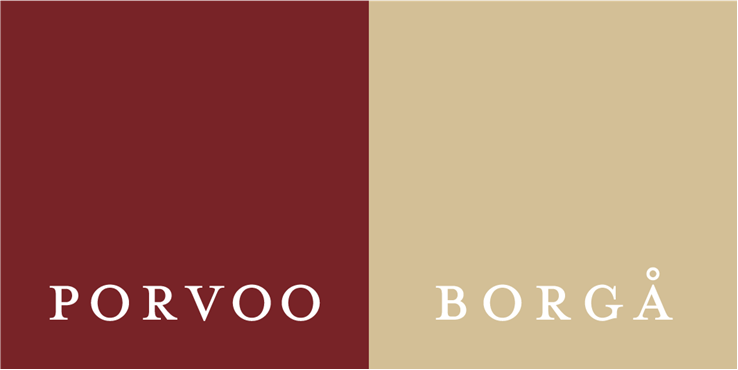 Päivitetty 26.10.2017ELINTARVIKEMYYMÄLÄN OMAVALVONTASUUNNITELMAELINTARVIKEMYYMÄLÄN OMAVALVONTASUUNNITELMAElintarvikelaki velvoittaa elintarvikealan toimijoita laatimaan kirjallisen omavalvontasuunnitelman, noudattamaan sitä ja pitämään sen toteutumisesta kirjaa. Omavalvontasuunnitelma on pidettävä ajan tasalla. Työnantajan tulee perehdyttää henkilökunta omavalvontaan ja huolehtia siitä, että kirjallinen omavalvontasuunnitelma säilytetään kohteessa. Omavalvontasuunnitelman tulee olla henkilökunnan käytössä.Omavalvontasuunnitelman ja toiminnan pitää vastata toisiaanOmavalvontasuunnitelma on aina toimijakohtainen. Omavalvontasuunnitelman pitää kuvata käytännön toimintaa juuri siinä elintarvikehuoneistossa, jossa sitä on tarkoitus käyttää. Suunnitelman pitää kattaa kaikki elintarvikehuoneiston toiminnot ja elintarvikkeiden käsittelyvaiheet, aina raaka-aineista asiakkaalle asti. Suunnitelmassa on kuvattava elintarviketurvallisuuteen liittyvät vaarat, valvontapisteet, raja-arvot, mittaustavat sekä toimenpiteet, jos vaatimukset eivät täyty. Suunnitelmassa on myös kerrottava, miten toimenpiteet kirjataan. Suunnitelmaa tulee toteuttaa käytännössä. SisällysYleistä omavalvontasuunnitelmasta				31.	Toiminnan kuvaus ja vastuut			                         42.	Elintarvikkeiden hankinta				52.1	Elintarvikkeiden hankintapaikat			52.1.1	Elintarvikkeiden maahantuonti                                                                           52.2	Elintarvikkeiden kuljetus myymälään			62.3	Vastaanottotarkastus	                                       		63.	Kylmäkalusteiden lämpötilojen hallinta		                         74.	Elintarvikkeiden säilytys ja varastointi		                         84.1	Elintarvikkeiden säilytys ja suojaaminen			84.2	Elintarvikkeiden säilytysaikojen hallinta			8    4.3	Kuvaus elintarvikkeiden luovuttamisesta ruoka-apuun                                      95.	Elintarvikkeiden käsittely	                                                                          95.1	Elintarvikkeiden saastumisen estäminen	                                                 95.2	Lämpötilahallinta käsittelyssä ja valmistuksessa	                       105.2.1	Kypsennettävät elintarvikkeet                                                                          105.2.2	Jäähdytettävät elintarvikkeet                                                                            115.2.3	Jäädytettävät elintarvikkeet                                                                              115.2.4	Sulatettavat elintarvikkeet                                                                                125.2.5	Uudelleen kuumennettavat elintarvikkeet                                                        125.2.6	Kuumana säilytettävät tuotteet                                                                         1336.	Elintarvikkeiden myynti	                                                                        136.1	Elintarvikkeiden saastumisen estäminen	                                               136.2	Kuumana myytävät elintarvikkeet	                                               146.3	Elintarvikkeiden pakkaaminen myyntiin	            	                      156.3.1	Elintarvikkeista annettavat tiedot ja pakkausmerkinnät                                   156.4	Pakkaus- ja elintarvikekontaktimateriaalit	                                               166.5	Jäljitettävyys ja takaisinvedot	                                                                        176.6	Myymälän ulkopuolella tapahtuva elintarvikkeiden myynti                               177.	Allergeenit	                                                                                                 188.	Valitusten käsittely ja terveysvaaratilanteet	                                               199.	Puhtaanapito ja kunnossapito	                                               19    9.1 	Puhtaanapito                                                                                                    19    9.2 	Kunnossapito                                                                                                   20    9.3 	Jätehuolto                                                                                                        2110.	Haitta- ja muut eläimet elintarvikehuoneistossa                                        2211.	Henkilökunta	                                                                                                22     11.1 	Perehdytys                                                                                                       22     11.2 	Käsihygienia ja työvaatetus                                                                             23     11.3 	Terveydentilan seuranta                                                                                  23     11.4 	Hygieniaosaamistodistus                                                                                 24     11.5 	Konsulentit, tuote-esittelijät ja muut ulkopuoliset toimijat                                 2412.	Näytteenotto	                                                                                                2413.	Asiakirjojen säilytys	                                                                        255          Yleistä omavalvontasuunnitelmastaElintarvikealan toimijan on tunnettava elintarvikkeeseen ja sen käsittelyyn liittyvät terveysvaarat ja elintarviketurvallisuuden kannalta kriittiset kohdat toiminnassaan. Toimijan on laadittava kirjallinen omavalvontasuunnitelma, noudatettava sitä ja pidettävä sen toteutumisesta kirjaa. (Elintarvikelaki 26/2011, 19 § ja 20 §.)Omavalvontasuunnitelmassa kartoitetaan harjoitettavan toiminnan elintarvikehygieeniset riskit ja määritellään keinot niiden hallitsemiseksi. Omavalvonnan avulla pyritään ehkäisemään riskien toteutumista. Riskien toteutumisen kannalta kriittisiä pisteitä voivat olla esim. raaka-aineiden tuoreus, elintarvikkeiden säilytyslämpötilat, laitteiden ja välineiden puhdistus, henkilökunnan terveys sekä työtavat. Toiminnan kannalta kriittisiä pisteitä on seurattava säännöllisesti ja seurannasta sekä tehdyistä toimenpiteistä on pidettävä kirjaa.Omavalvontasuunnitelman toimivuutta ja riittävyyttä arvioidaan määräajoin elintarviketoimijan toimesta. Suunnitelmaa päivitetään tarpeen mukaan ja etenkin silloin, kun toiminnassa tai tiloissa tapahtuu muutoksia. Suunnitelman toimivuutta arvioidaan sen perusteella, miten suunnitelmaan kirjattuja toimenpiteitä käytännössä toteutetaan ja miten hyvin pidetään suunnitelman mukaista kirjanpitoa mm. lämpötilakirjauksista.Omavalvontasuunnitelman täyttöohje:Täyttäkää vain ne osiot jotka kuuluvat toimintaanne. Lisäksi voitte ottaa käyttöönne suunnitelmassa olevia ohjeistuksia, sekä tarvittavat lomakkeet suunnitelman toteutuksen kirjauksille.Toimintaan kuulumattomat osiot tulee poistaa.Jos täytät suunnitelmapohjan sähköisesti, poista ne osiot joita toiminnassanne ei ole ja päivitä tämän jälkeen sisällysluettelo (Esim. Word 2013; ylävalikko ”Viittaukset” ja sieltä kohta sisällysluettelo ja ”Päivitä taulukko”).Omavalvontasuunnitelmaan liittyvät seurantalomakkeet ovat erillisinä tiedostoina. Ota niistä käyttöösi tarvitsemasi. Toiminnan kuvaus ja vastuut Taulukosta valitaan ne kohdat, jotka koskevat myymälää. Kohdat, jotka koskevat kaikkia myymälöitä, on valittu jo valmiiksi. Eri toimintojen vastuuhenkilöt ja heidän sijaisensa kirjataan. Valvontaviranomaisen yhteystiedot:Elintarvikkeiden lämpötilamittaukset tehdään:Piikkilämpömittarin toimivuuden voi testata laittamalla piikin sulavasta jäämurskasta syntyvään veteen (0 °C) ja kiehuvaan veteen (jos mittari on tarkoitettu niin korkeisiin lämpötiloihin) (100 °C).Lämpömittareiden toiminta tarkastetaan       kertaa vuodessa mittaamalla kiehuvan veden (100 °C) ja sulavan jään (0 °C) lämpötilat.Elintarvikkeiden hankintaElintarvikkeiden hankintapaikatElintarvikkeet hankitaan seuraavista paikoista:Elintarvikkeiden maahantuonti  Tuomme itse maahan seuraavia elintarvikkeita:Maahantuonnista on erillinen ohje liitteenä 1.Eläinperäisiä elintarvikkeita EU:n alueelta maahantuovan toimijan on tehtävä ilmoitus Elintarviketurvallisuusvirasto Eviraan ensisaapumistoiminnan aloittamisesta ja lisäksi kuukausittainen yhteenvetoilmoitus vastaanotetuista elintarvikkeista sekä maahantuontia koskeva omavalvontasuunnitelma.Elintarvikkeiden kuljetus myymäläänElintarvikkeiden kuljetus myymälään:VastaanottotarkastusElintarvikkeiden vastaanottotarkastuksen yhteydessä tarkastetaan:Lämpötilojen tarkastus elintarvikkeiden vastaanoton yhteydessäElintarvikkeiden vastaanoton yhteydessä tarkastetaan helposti pilaantuvien elintarvikkeiden (muun muassa kylmäsäilytystä vaativat tuore kala ja liha, maitotuotteet tai pilkotut kasvikset sekä pakasteet) lämpötiloja. Kokonaisista kasviksista ei mitata lämpötiloja, koska ne eivät lainsäädännön mukaan tarvitse kylmäsäilytystä.Lainsäädännön mukaiset elintarvikkeiden kuljetuslämpötilat on esitetty liitteessä 2. Liitteessä mainitut lämpötilat ovat elintarvikkeiden lämpötiloja.Elintarvikkeiden lämpötilojen tarkastus suoritetaan seuraavasti: Mistä elintarvikkeista lämpötilat mitataan? Kuinka usein lämpötilat mitataan ja kirjataan? Mihin kirjaukset tehdään? Esimerkiksi lämpötilat mitataan ja kirjataan vähintään kahdesta helposti pilaantuvasta elintarvikkeesta kerran viikossa. Poikkeamat ja niiden johdosta tehdyt toimenpiteet kirjataan aina.Toimenpiteet lämpötilapoikkeamia todettaessa:Elintarvikkeiden kuljetus myymälästä asiakkailleMikäli elintarvikkeita kuljetetaan myymälästä toiselle toimijalle tai asiakkaalle, kuinka kuljetustoiminta on järjestetty?Kylmäkalusteiden lämpötilojen hallinta Elintarvikkeiden lakisääteiset säilytys- ja myyntilämpötilat on esitetty liitteessä 3.Kylmäkalusteiden lämpötilaseuranta toteutetaan myymälässämme seuraavasti:Kuinka usein lämpötilat mitataan ja kirjataan? Seurataanko vain kylmäkalusteen lämpötiloja vai myös kalusteissa olevien tuotteiden? Mihin kirjaukset tehdään? Korjaavat toimenpiteet, mikäli lämpötilavaatimukset eivät täyty, ja korjaavien toimenpiteiden kirjaaminen. Esimerkiksi lämpötilat mitataan ja kirjataan vähintään kerran viikossa. Poikkeamat ja niiden johdosta tehdyt toimenpiteet kirjataan aina.Kuvaus automaattisesta lämpötilaseurantajärjestelmästä:Onko järjestelmä tallentava? Mihin raportit tallentuvat ja tallenteiden säilytysaika (vähintään 1 vuosi)? Kuinka usein raportit tulostetaan? Mitkä kylmäkalusteet on liitetty automaattiseen lämpötilaseurantajärjestelmään? Onko eri kylmäkalusteille asetetut hälytysrajat? Tekeekö järjestelmä automaattisen hälytyksen, mikäli lämpötilat saavuttavat asetetun hälytysrajan? Mihin hälytykset ohjautuvat? Toimenpiteet lämpötilapoikkeamia todettaessa:Elintarvikkeiden säilytys ja varastointiElintarvikkeiden säilytys ja suojaaminenElintarvikkeiden säilytys myymälässämme:Pakattuina vai pakkaamattomina, kypsät ja raa’at tuotteet, onko erillistä varastoa/laitetta?Elintarvikkeiden säilytysaikojen hallintaTuotteiden kiertonopeudesta - ja järjestyksestä varasto- ja säilytystiloissa huolehditaan päivittäin. Varastotiloissa ei säilytetä elintarvikkeita, joiden viimeisen käyttöajankohta on ylittynyt.Säilytysaikoja hallitaan myymälässämme seuraavin tavoin: Kuvaus elintarvikkeiden luovuttamisesta ruoka-apuunEsimerkiksi kenelle elintarvikkeita luovutetaan, missä luovutettavat elintarvikkeet säilytetään, miten ne merkitään, kuinka usein elintarvikkeita luovutetaan?Elintarvikkeiden käsittely Noudatetaan hyvän käytännön ohjeita sekä elintarvikkeen valmistajan antamia ohjeita.Elintarvikkeiden saastumisen estäminen Elintarvikkeita käsiteltäessä varmistetaan, että käsiteltävät elintarvikkeet eivät saastu eli kontaminoidu. Saastuminen voi tapahtua elintarvikkeiden välillä, käytettävistä valmistusvälineistä elintarvikkeisiin tai ihmisestä elintarvikkeeseen. Myymälässämme ristikontaminaatio estetään seuraavilla tavoilla:Tuotteiden saastumista yleisten allergeenien osalta on käsitelty kohdassa 8.Lämpötilahallinta käsittelyssä ja valmistuksessaElintarvikkeiden säilytysaika huoneenlämmössä käsittelyn yhteydessä pidetään mahdollisimman lyhyenä. Esimerkiksi ruoanvalmistuksessa kylmäsäilytystä vaativia elintarvikkeita otetaan huoneen lämpötilaan vain tarvittava määrä kerrallaan. Kypsennettävät elintarvikkeetTuotteissa mahdollisesti olevat ruokamyrkytysmikrobit tuhoutuvat pääsiallisesti riittävällä kuumennuksella. Tämän vuoksi tuotteiden riittävä kypsentäminen on tärkeää. Tuotteen lämpötilan tulee olla kauttaaltaan yli +70 °C ja siipikarjanlihan yli +75 °C. Selvästi kiehuvasta ruoasta ei ole tarpeen mitata lämpötilaa.Elintarvikkeiden lämpötilojen tarkastus suoritetaan seuraavasti: Kuinka usein lämpötilat mitataan ja kirjataan? Mihin kirjaukset tehdään? Korjaavat toimenpiteet, mikäli lämpötilavaatimukset eivät täyty, ja korjaavien toimenpiteiden kirjaaminen. Esimerkiksi lämpötilat mitataan ja kirjataan vähintään kahdesta helposti pilaantuvasta elintarvikkeesta kerran viikossa. Poikkeamat ja niiden johdosta tehdyt toimenpiteet kirjataan aina. Toimenpiteet lämpötilapoikkeamia todettaessa:Jäähdytettävät elintarvikkeetKylmässä säilytettäväksi tarkoitettu elintarvike on välittömästi kuumennuksenjälkeen ja enintään neljässä tunnissa jäähdytettävä + 6 °C:n lämpötilaan tai sen alle.Myymälässämme jäähdytetään seuraavia elintarvikkeita ja jäähdytystiheys ja määrät:esim. savustetut kalastustuotteet, valmisruoat, grillituotteetJäähdytämme elintarvikkeet:Jäähdytyksen lämpötilatarkkailu ja siihen liittyvät kirjaukset: Kuinka usein lämpötilat mitataan ja kirjataan? Mihin kirjaukset tehdään? Korjaavat toimenpiteet, mikälilämpötilavaatimukset eivät täyty, ja korjaavien toimenpiteiden kirjaaminen. Toimenpiteet lämpötilapoikkeamia todettaessa:Jäädytettävät elintarvikkeetElintarvike jäädytetään 24 h tunnin aikana vähintään -18 °C:een. Jäädytettyjen elintarvikkeiden säilyttämistä varten on säilytystila, jonka lämpötila on -18 °C tai kylmempi. Elintarvike jäädytetään ennen viimeistä käyttöajankohtaa. Jäädytetyn elintarvikkeen säilytysaika on kaksi kuukautta joko jäädytyspäivästä tai pakkauksessa olevasta päiväysmerkinnästä. Kts. erillinen ohje jäädyttäminen elintarvikehuoneistossa, liite 4.Jäädytettävän elintarvikkeen pakkaukseen merkitään selvästi pakkauksen sisältö eli elintarvikkeen nimi ja jäädytyspäivämäärä.Myymälässämme jäädytetään seuraavia elintarvikkeita, jäädytystiheys ja määrät:esim. valmisruoatJäädytämme elintarvikkeet:Jäädytettyjen elintarvikkeiden säilytysaikoja seurataan säännöllisesti. Jäädytetyt elintarvikkeet, joiden viimeinen käyttöajankohta tai parasta ennen päivämäärä tai jäädyttämispäivä on ylittynyt kahdella kuukaudella, hävitetään asianmukaisesti.Sulatettavat elintarvikkeetJäädytetyt elintarvikkeet tulee sulattaa kylmälaitteessa tai muussa vastaavassa tilassa niin, että sulatettavan elintarvikkeen pinnan lämpötila ei nouse muita osia korkeammaksi Missä laitteessa tai muussa vastaavassa tilassa jäädytetyt elintarvikkeet sulatetaan?Miten määritellään sulatetun tuotteen säilytysaika?Sulatetun elintarvikkeen pakkausmerkinnöissä on oltava teksti ”ei saa jäädyttää uudelleen” sekä viimeinen käyttöpäivä.Uudelleen kuumennettavat elintarvikkeetUudelleen kuumennettavien elintarvikkeiden lämpötilan tulisi olla kauttaaltaan vähintään +70 °C. Myymälässämme kuumennetaan uudelleen seuraavia elintarvikkeita: Uudelleen kuumennuksen lämpötilatarkkailu ja siihen liittyvät kirjaukset (Kiehuvaksi asti kuumennettavista eristä ei ole tarpeen mitata lämpötilaa, mikäli ruoka sisältää esim. lihapullia tai isompia lihapaloja, lämpötila tulee kuitenkin mitata):Kuinka usein lämpötilat mitataan ja kirjataan? Mihin kirjaukset tehdään? Korjaavat toimenpiteet, mikäli lämpötilavaatimukset eivät täyty, ja korjaavien toimenpiteiden kirjaaminen. Kuumana säilytettävät tuotteetKuumat ruoat säilytetään yli +60 °C:ssa ennen myyntiä, esim. myymälän takatiloissa, lämpökalusteessa (lämpöhaude tai -kaappi tms.).Ruokien lämpötila mitataan säilytysajan loppupuolella.  Myymälässämme säilytetään kuumana seuraavia elintarvikkeita ennen myyntiä sekä käytettävät kuumasäilytyskalusteet: Mitä tuotteita myymälässä pidetään kuumana ennen myyntiä? Minkälainen kuumasäilytyskaluste on?Kuumana säilytettävien tuotteiden lämpötilatarkkailu ja siihen liittyvät kirjaukset:Kuinka usein lämpötilat mitataan ja kirjataan? Mihin kirjaukset tehdään? Korjaavat toimenpiteet, mikäli lämpötilavaatimukset eivät täyty, ja korjaavien toimenpiteiden kirjaaminen. Elintarvikkeiden myynti Elintarvikkeiden saastumisen estäminenElintarvikkeita myytäessä varmistetaan, että käsiteltävät elintarvikkeet eivät saastu eli kontaminoidu. Palvelumyynnissä pidetään erillään sellaisenaan syötävät ja raa’at elintarvikkeet. Itsepalvelumyynnissä olevat pakkaamattomat elintarvikkeet (pois lukien kasvikset) suojataan asianmukaisesti. Ottimet säilytetään hygieenisesti.Allergeeneihin liittyvät asiat on käsitelty kohdassa 8.Elintarvikkeiden kontaminoitumisen estämiseksi palvelumyynnissä on Elintarvikkeiden kontaminoitumisen estäminen itsepalvelumyynnissä Kuumana myytävät elintarvikkeetKuumana pidettävät ruoat säilytetään lämpökalusteessa siten, että tuotteen lämpötila on yli +60 °C. Myymälässämme pidetään kuumana seuraavia elintarvikkeita ja käytettävät kuumasäilytyskalusteet: Mitä tuotteita myymälässä pidetään kuumana ennen myyntiä? Minkälainen kuumasäilytyskaluste on?Kuumana pidettävien tuotteiden lämpötilatarkkailu ja siihen liittyvät kirjaukset: Kuinka usein lämpötilat mitataan ja kirjataan? Mihin kirjaukset tehdään? Ruokien lämpötila mitataan säilytysajan loppupuolella.  Korjaavat toimenpiteet, mikäli lämpötilavaatimukset eivät täyty, ja korjaavien toimenpiteiden kirjaaminen.Elintarvikkeiden pakkaaminen myyntiinPakkaamme myymälässämme seuraavia elintarvikkeita myynnin helpottamiseksi. Pakollisista pakkausmerkinnöistä on lisätietoa liitteessä 5.Katso pakkausmateriaalit kohdasta 7.4.Elintarvikkeista annettavat tiedot ja pakkausmerkinnätElintarvikkeen myyjä on vastuussa siitä, että elintarvikkeissa on pakolliset pakkausmerkinnät suomeksi ja ruotsiksi. Ohje Elintarvikkeista annettavat tiedot vähittäismyynnissä on liitteenä 4.Myymälässämme myydään ja käsitellään (tuore/jäähdytetty/jäädytetty tai jauheliha)Lihan erityislainsäädännön edellyttämät pakkausmerkinnät -ohje on liitteenä 6.Pakkaus- ja elintarvikekontaktimateriaalit Elintarvikkeiden kanssa kosketuksiin joutuvien pakkausmateriaalien, astioiden, laitteiden ym. on sovelluttava elintarvikekäyttöön. Kontaktimateriaaleja ovat esimerkiksi elintarvikepakkaukset, kertakäyttöastiat, keittiövälineet, kahvin- ja vedenkeittimet, keittiölaitteet ja kertakäyttökäsineet. Materiaalihankintoja tehdessä on huomioitava, että materiaalit voivat soveltua erilaisten elintarvikkeiden kanssa kosketuksiin (esim. PVC/vinyylimuovit eivät sovi rasvaisille elintarvikkeille).Hankimme pakkaus- ja elintarvikekontaktimateriaalit seuraavista paikoista:Materiaalien ym. soveltuvuus elintarvikekäyttöön tarkistetaan seuraavin tavoin:Pakkausmateriaalit säilytetään:Jäljitettävyys ja takaisinvedot Toimijan tulee tietää, keneltä hän on hankkinut kaikki käyttämänsä raaka-aineet/lisäaineet ja kenelle hän on edelleen toimittanut valmistamansa tuotteet, mikäli ne eivät mene suoraan lopulliselle kuluttajalle. Lisäksi tulee tietää elintarvikkeiden hankinta- ja toimittamisajankohdat. Näiden pakollisten tietojen lisäksi suositellaan, että toimijoilla on tietoa hankituista ja myydyistä tavaramääristä ja -eristä.Meillä jäljitettävyystiedot (lähetyslistat, kuormakirjat, ostokuitit) säilytetään seuraavasti:Mikäli pakkauksia puretaan pienempiin eriin (esim. muovipusseissa olevat elintarvikkeet siirretään pois alkuperäisistä pakkauksista), tulee pakkauksiin merkitä vähintään alkuperäispakkauksen päivämäärä (viimeinen käyttöpäivä tai parasta ennen päiväys) tai erätunnus.Kirjallinen kuvaus naudanlihan merkintäjärjestelmästä on tämän omavalvontasuunnitelman liitteenä, mallipohja liitteenä 7.Tuotteiden takaisinvedon hallinta (itse valmistetut tai maahantuodut tuotteet)Mikäli myynnissä olevasta elintarvikkeesta tulee takaisinvetoilmoitus, otetaan ko. elintarvikkeet pois myynnistä ja toimitaan ilmoituksen ohjeen mukaan, tarvittaessa otetaan yhteys Porvoon kaupungin ympäristöterveydenhuoltoon. Mikäli tuote on toimijan itse valmistama tai maahantuoma, otetaan ko. tuotteet pois myynnistä ja otetaan välittömästi yhteyttä Porvoon kaupungin ympäristöterveydenhuoltoon jatkotoimenpiteiden selvittämiseksi.Elintarviketurvallisuusvirasto Eviralla on ohje elintarvikealan toimijoille takaisinvedosta sekä ilmoittamisesta viranomaiselle ja kuluttajille. Myymälän ulkopuolella tapahtuva elintarvikkeiden myynti Myymälän ulkopuolella myydään seuraavia elintarvikkeita:  Elintarvikkeiden myynnistä vastaa ulkopuolinen toimija. Elintarvikkeet varastoidaan myymälän tiloissa.AllergeenitElintarvikeketjun jokaisessa vaiheessa tulee tunnistaa allergeenit ja varautua virhetilanteisiin. Elintarvikkeiden valmistuspaikassa työntekijöiden tulee tietää, miten allergeeneja sisältäviä elintarvikkeita tulee käsitellä raaka-aineiden tilauksesta valmistukseen, siivoukseen ja varastointiin asti.Myymälässä käsitellään seuraavia allergeeneja:Miten elintarvikkeiden kontaminoituminen allergeeneillä vältetään:Valitusten käsittely ja terveysvaaratilanteet RuokamyrkytyksetRuokamyrkytysepäilystä ilmoitetaan välittömästi Porvoon kaupungin ympäristöterveydenhuoltoon sähköisellä lomakkeella osoitteessa https://www.porvoo.fi/ruokamyrkytysepaily tai soittamalla neuvontapuhelimeen
(040-168 8844).Myymälässä säilytetään näytteet epäillystä elintarvikkeesta tai raaka-aineesta mahdollisia tutkimuksia varten. Näytemäärä on 200- 300 g/ruoka tai raaka-aine ja se otetaan puhtaaseen astiaan, johon merkitään riittävät tunnistetiedot ja päiväys. Näyte säilytetään jäädytettynä tai 0 - 6 oC lämpötilassa.Muut terveysvaarat (vierasesineet, kemikaalit), kts. 7.5 jäljitettävyys ja takaisinvedot.AsiakasvalituksetAsiakasvalitus voi olla elintarvikkeiden laatuun liittyvä, esim. ruoan paha/outo maku, suolaisuus tai tarjoiltavan ruoan lämpötila. Lisäksi asiakasvalitus voi kohdistua huoneiston puhtauteen tai henkilökunnan toimintaan, esim. likaiset astiat tai henkilökunnan päähineen käyttö. Asiakasvalitukset kirjataan ja käydään läpi yhdessä henkilökunnan kanssa ja toimintaan tehdään tarvittavat muutokset. Puhtaanapito ja kunnossapitoPuhtaanapitoToimijan tulee laatia erillinen puhtaanapitosuunnitelma (mallipohja liitteenä 8), jossa huomioidaan seuraavat asiat: kuka siivoaa, mitä siivoaa, kuinka usein, millä välineillä ja aineilla. Myymälän puhtaanpitosuunnitelma, joka sisältää tilat, laitteet ym. sekä sopimus ulkopuolisen siivousyrityksen kanssa, on tämän omavalvontasuunnitelman liitteenä. Tilojen puhtaanapidosta vastaa? Miten tilojen puhtaus varmistetaan ja kirjataan: esim. yleinen aistinvarainen tarkastus päivittäin, pintapuhtausnäytteiden ottoElintarvikehuoneistossa on erillinen ja asianmukaisesti varustettu tila siivousvälineiden säilytystä ja huoltoa varten. Puhdistus- ja desinfiointiaineita ei varastoida alueilla, joilla käsitellään elintarvikkeita. Astianpesu, lämpötilasuositukset Esipesussa veden lämpötila saa olla enintään +40 oC. Pesuveden lämpötilan tulee olla vähintään +55oC (mielellään + 60oC – 70oC) ja huuhteluveden vähintään +80oCAstianpesuveden lämpötilaa seurataan: Kuinka usein lämpötilat mitataan ja kirjataan? Mihin kirjaukset tehdään?  Korjaavat toimenpiteet, mikäli lämpötilavaatimukset eivät täyty, ja korjaavien toimenpiteiden kirjaaminen. Miten ja kuinka usein pesutulosta kontrolloidaan?KunnossapitoMyymälän kunnossapidosta vastaavat toimija ja kiinteistön edustaja yhteistyössä. Laitteiden kunnosta ja puhtaudesta huolehditaan ja niiden moitteeton toiminta varmistetaan säännöllisillä tarkistuksilla ja huolloilla. Pakastealtaat sulatetaan vähintään kerran vuodessa tai niiden automaattisulatuksesta huolehditaan. Kylmälaitteiden sulatus ja puhdistus kirjataan esimerkiksi lämpötilojen seurannan yhteydessä.Laitteiden huollosta vastaavat yritykset:JätehuoltoMitä jätteitä toimipaikassa lajitellaan?Elintarvikehuoneiston jäteastiat tyhjennetään päivittäin.Kuinka usein elintarvikehuoneiston jäteastiat pestään?       kertaa /       (viikossa, kuukaudessa) Myymälällä on voimassaoleva jätehuoltosopimus: mikä yhtiö?Kiinteistön jätehuollon toimivuutta seurataan (mm. ovatko jäteastiat liian täysiä, ovatko jäteastiat rikkinäisiä, onko jätetilassa tuholaisia) ja havaituista puutteista ilmoitetaan vastuuhenkilölle.Jätehuollossa esiintyvät ongelmat ja niiden johdosta tehdyt toimenpiteet kirjataan seuraavasti:Sivutuotteet Kaupan entisillä eläimistä saaduilla elintarvikkeilla tarkoitetaan eläimistä saatuja raakoja tai kypsiä elintarvikkeita, jotka eivät enää sovellu ihmisravinnoksi kaupallisista syistä tai valmistuksessa tai pakkauksessa esiintyneiden ongelmien vuoksi, aiheuttamatta kuitenkaan riskiä ihmisten tai eläinten terveydelle. Kaupan entisiä elintarvikkeita voi syntyä myös näiden elintarvikkeiden käsittelystä kaupassa, esim. kalan perkauksen tai lihan leikkauksen yhteydessä. Sivutuotteita syntyy toiminnassamme Haitta- ja muut eläimet elintarvikehuoneistossaElintarvikehuoneistoissa ei saa esiintyä haittaeläimiä, kuten jyrsijöitä, tuhohyönteisiä ja lintuja.Haittaeläinten pääsy huoneistoon estetään seuraavin keinoin:Haittaeläimiä todettaessa ryhdytään seuraaviin toimenpiteisiin ja vastuutahot:  Myymälällä on voimassaoleva sopimus tuholaistorjuntayrityksen kanssa: Myymälään voi tuoda näkö-, kuulo- ja liikuntavammaisten avustajakoiran, mutta ei lemmikkieläintä. HenkilökuntaToimija vastaa siitä, että elintarvikehuoneistossa työskentelevällä on tehtäviensä suorittamisen kannalta riittävä elintarvikehygieeninen osaaminen ja että häntä tarvittaessa koulutetaan ja neuvotaan elintarvikehygieniassa. Myymälän toiminnan luonteen, laajuuden sekä omavalvonnan ymmärtäminen on osa työn hallintaa. Tietoja elintarvikkeita käsittelevien henkilöiden hygieniavaatimuksista -ohje on liitteenä 9.PerehdytysMyymälässä työskentelevät henkilöt perehdytetään hygieenisiin ja turvallisiin toimintatapoihin sekä omavalvontaan. Toimija nimeää omavalvonnan vastuuhenkilön, jolla tulee olla tehtävän onnistuneen hoitamisen kannalta riittävä koulutus. Miten työntekijöiden perehdytyksestä ja annetusta koulutuksesta pidetään kirjaa.Käsihygienia ja työvaatetus Huolellinen käsihygienia on elintarviketyössä erittäin tärkeää ja kertakäyttökäsineitä käytetään suojaamaan pakkaamatonta elintarviketta käsissä mahdollisesti vielä pesemisen jälkeenkin olevilta mikrobeilta. Kertakäyttökäsineitä on syytä vaihtaa riittävän usein ja vähintään aina silloin, jos käsineillä on koskettu likaisia pintoja, työvälineitä, rahaa tai muita mahdollisia kontaminaation lähteitä. Kertakäyttökäsineiden käyttö ei siis poista käsienpesun tarvetta. Elintarvikehuoneistossa elintarvikkeita käsittelevällä henkilöllä tulee olla ainoastaan elintarvikehuoneistossa käytettävä siisti ja puhdas työvaatetus. Siihen kuuluu asianmukainen työpuku, päähine sekä jalkineet. Missä työvaatetus säilytetään ja miten se huolletaan?Pakkaamattomia helposti pilaantuvia elintarvikkeita ei saa käsitellä henkilö, jolla on tulehtunut haava, rakennekynnet, korvakorut, lävistyskoru tai muita koruja, jos niitä ei voi suojavaatetuksella peittää. Sama koskee myös henkilöitä, jotka käsittelevät muita pakkaamattomia elintarvikkeita, jos mainitut seikat voivat vaarantaa elintarviketurvallisuuden.Terveydentilan seurantaHelposti pilaantuvia pakkaamattomia elintarvikkeita käsittelevällä työntekijällä tulee olla todistus siitä, että soveltuu elintarviketyöhön. Salmonellatodistus tulee olla työsuhteen alkaessa ja todistus terveydentilasta jos työsuhteen oletetaan kestävän yli kuukauden. Elintarvikehuoneistossa tulee olla vähintään listaus henkilöistä, joilla on salmonellatodistus ja todistus terveydentilasta (henkilön nimi ja tarkastuspäivä). Meillä on työterveyshuolto. 	Yhteystiedot:       Meillä hankitaan terveystodistukset muulla tavoin. Kuvaus millä tavalla: Missä säilytetään kirjanpito terveydentilan selvityksistä? Kuumeinen ripulitautiTyöntekijälle tehdään laboratoriotutkimus, jos työntekijällä on parhaillaan tai hänellä on edeltävän kuukauden aikana ollut kuumeinen ripulitauti. Kuumeisen ripulitaudin aiheuttajan selvittämiseksi suositellaan laajempaa viljelytutkimusta (F-BaktVi1) tai viljelytutkimuksen ja nukleiinihapon osoituksen (usein PCR-menetelmä) yhdistelmää, jolla voidaan saada kiinni useita taudinaiheuttajia. Jos henkilö on työkykyinen, hänelle järjestetään sellaisia työtehtäviä, joissa tartuntariski vältetään. Riskityöhön voi palata kahden oireettoman päivän jälkeen, jos laboratoriotutkimuksissa ei ole todettu salmonellaa tai jos PCR-positiivisesta näytteestä ei ole saatu salmonellaa viljeltyä. Kun riskityötä tekevällä henkilöllä todetaan salmonellatartunta, hänet pidätetään työtehtävistään ja ensisijaisesti hänelle järjestetään muita työtehtäviä, joissa tartuntariski vältetään. Salmonellavapauden toteamiseksi riskityötä tekeviltä henkilöiltä vaaditaan kolme peräkkäistä noin kahden vuorokauden välein (esim. ma, ke, pe) tai tätä harvemmin otettua ulostenäytettä, joiden salmonellaviljelystä on saatu negatiivinen tulos.Ripulitaudin jälkeen näytteen vieminen tutkittavaksi ja tietojen välitys työnantajalle (salmonella) on järjestetty seuraavasti: HygieniaosaamistodistusToimija varmistaa, että sellaisilla henkilöillä, jotka käsittelevät työkseen elintarvikehuoneistossa pakkaamattomia, helposti pilaantuvia elintarvikkeita, on elintarvikehygieenistä osaamista osoittava hygieniaosaamistodistus.Missä säilytetään lista työntekijöistä ja kopiot hygieniaosaamistodistuksista?Konsulentit, tuote-esittelijät ja muut ulkopuoliset toimijat Toimija huolehtii siitä, että myymälässä toimivat muut elintarviketyöntekijät noudattavat hyvää hygieniaa ja toimivat omavalvontasuunnitelman mukaisesti.NäytteenottoMyymälän on tehtävä näytteenottosuunnitelma, jos myymälä itse käsittelee pakkaamattomia elintarvikkeita; esim. jauhaa jauhelihaa, viipaloi ja paloittelee tuotteita tai valmistaa esim. salaatteja tai muita ruokia myyntiin.Näytteenottosuunnitelma on tehty      .     .20     ja se on tämän omavalvontasuunnitelman liitteenä.Lisätietoja näytteenotosta: Mikrobikriteeriasetus (Komission asetus (EY) N:o 2073/2005 elintarvikkeiden mikrobiologisista vaatimuksista, muutoksineen).Asiakirjojen säilytysAsiakirjat tulee säilyttää paikassa, jossa ne ovat sekä elintarvikevalvontaviranomaisen että myymälähenkilökunnan nähtävillä tarvittaessa.Seuraavat asiakirjat säilytetään toimipaikassa:Omavalvontasuunnitelma, joka sisältää seuraavat asiakirjat:Siivous- ja puhtaanapitosuunnitelma (+ käyttöturvallisuustiedotteet ja ulkopuolisten siivousalanyritysten kanssa laaditut sopimukset tilojen / laitteiden puhtaanapidosta)Kopiot hygieniaosaamistodistuksista tai terveystodistuksien kopiot tai muu ko. tiedot sisältävä kirjanpitoNäytteenottosuunnitelma Sekä tarvittaessa:Kuvaus naudanlihan merkintäjärjestelmästäAsiakirjat, joiden perusteella voidaan selvittää jäljitettävyyden kannalta tarpeellinen tieto omavalvontasuunnitelman mukaisestiOmavalvonnassa täytettävät seurantalomakkeet vuoden ajaltaKoneiden, laitteiden ja tilojen huolloista saadut erilliset huoltoraportit vuoden ajaltaElintarvike- ja pintapuhtausnäytteiden tutkimustulokset vuoden ajaltaKirjalliset asiakaspalautteet, viranomaisten tarkastuspöytäkirjat ja muut asiakirjat, näytteenottotodistukset ja näytteiden tutkimustodistukset vuoden ajalta.Muuta (toiminta poikkeaa yllä olevasta)ELINTARVIKKEIDEN TUONTI EUROOPAN UNIONIN ALUEELTAMikäli toimija itse tuo eläinperäisiä elintarvikkeita (liha-, maito-, kala- ja munavalmisteita) Euroopan unionin toisesta jäsenvaltiosta Suomeen, tulee ennen toiminnan aloittamista, lopettamista tai olennaista muuttamista tehdä ilmoitus Elintarviketurvallisuusvirasto Eviraan. Ensisaapumistoiminnasta on laadittu erillinen omavalvontasuunnitelma, joka säilytetään tämän omavalvontasuunnitelman liitteenä. Ensisaapumistoimintaa koskeva omavalvontasuunnitelma lähetetään aloitusilmoituksen liitteenä Eviraan.Toimijan tulee varmistaa ennen tuontia Maa- ja metsätalousministeriön internetsivuilta (www.mmm.fi), ettei kyseisten elintarvikkeiden tuontia ole rajoitettu suojapäätöksellä.Vastaanotettaville elintarvikkeille tehdään vastaanottotarkastus, jossa lisäksi varmistetaan, että elintarvikkeilla on niihin yhdistettävissä olevat ensisaapumistuonnin edellyttämät asiakirjat.Salmonellatodistus ja kaupallinen asiakirja tulee olla raa’an, tuoreen tai pakastetun naudan, sian, kanan, kalkkunan, helmikanan, hanhen ja ankan lihan ja jauhelihan mukana. Laboratorion antaman salmonellatodistuksen tulee olla yhdistettävissä kyseiseen tuontierään ja kaupalliseen asiakirjaan. Salmonellatutkimus tulee tehdä siinä maassa, josta tuotteet lähetetään Suomeen ja kaupallinen asiakirja tulee olla erityistakuuasetuksen (EY) N:o 1688/2005 mukainen. Kananmunien mukana tulee olla todistus siitä, että niiden alkuperätila on tutkittu salmonellan varalta.Muista EU-jäsenvaltioista tuotavista eläinperäisistä elintarvikkeista tehdään tuonti-ilmoitus Eviraan. Ilmoitus tehdään yhteenvetoilmoituksena tuontia seuraavan kuukauden 15. päivään mennessä (esim. helmikuun ilmoitus tehdään viimeistään 15. maaliskuuta) ensisijaisesti sähköpostilla. Kopio ilmoituksesta on säilytettävä omavalvontakirjanpidossa.Toimijalla on oltava tuotuja eläinperäisiä elintarvikkeita koskeva näytteenotto ja tutkimussuunnitelma, jonka mukaisesti toimittaa näytteitä tutkittavaksi laboratorioon.Toimijan on ilmoitettava omavalvonnassa havaituista puutteista Porvoon kaupungin ympäristöterveydenhuoltoon. Ensisaapumistoimijan pitämä omavalvontakirjanpito vastaanotetuista eristä ja havaituista puutteista on säilytettävä kahden vuoden ajan.Ensisaapumistoimintaa koskevat ohjeet ja lomakkeet saa Evirasta (www.evira.fi).Elintarvikkeiden vastaanoton lämpötilavaatimukset *Yhdistelmäkuorma = elintarvikkeiden kylmäkuljetus, joka lähtee muualta kuin laitoksesta ja jossa on mukana enintään 6 °C:n säilytystä vaativien helposti pilaantuvien elintarvikkeiden lisäksi sellaisia helposti pilaantuvia elintarvikkeita, joille eläimistä saatavien elintarvikkeiden hygienia-asetuksessa asetetaan alhaisempia lämpötilavaatimuksia, kuten raakaa kalaa (sulavan jään lämpötila), sisäelimiä (enintään 3 °C), siipikarjanlihaa (enintään 4 °C), raakalihavalmisteita (enintään 4 °C) tai jauhelihaa (enintään 2 °C). Elintarvikkeiden varastointi- ja myynti lämpötilat Elintarvikkeiden lämpötila voi poiketa lainsäädännössä vaaditusta lämpötilasta lyhytaikaisesti (enintään 24 tuntia) enintään kolme astetta. Lyhytaikaiseen poikkeamaan voi olla syynä esimerkiksi lyhytaikainen työvaihe (elintarvikkeiden käsittely, siirtäminen kylmävarastosta myyntikalusteeseen), sähkökatkos tai kylmälaitteen rikkoutuminen.JÄÄDYTTÄMINEN ELINTARVIKEHUONEISTOSSAJäädyttämisestä puhutaan, kun esim. ravintoloissa tai elintarvikemyymälöissä pakastinta käytetään elintarvikkeiden jäädyttämiseen. Elintarvikkeiden pakastamiseen on oltava erikoislaitteistot ja pakasteiden säilytysaika on oleellisesti jäädytettyä elintarviketta pidempi. Pakastuksessa jäätyminen yleensä etenee vähintään yhden senttimetrin tunnissa ja pakastamisesta on tarkemmin säädetty MMM:n asetuksessa pakasteista 818/2012.Jäädyttäminen on elintarvikehuoneistossa sallittu elintarvikkeiden säilytysmuoto, jolla voidaan pidentää elintarvikkeen säilytysaikaa. Jäädytettäessä elintarvikkeita tulee kuitenkin huomioida mm. pakkausmerkintään, säilytysaikaan, jäähdytyslaitteistoon, sulattamiseen liittyviä vaatimuksia.Pakastettuna tai jäädytettynä varastoituja elintarvikkeita voidaan myydä kuluttajalle tai suurtaloudelle osittain tai kokonaan sulaneena, jos pakkausmerkinnöissä tai esitteessä selvästi ilmoitetaan, että ne on varastoitu pakastettuna tai jäädytettynä ja ettei niitä saa jäädyttää uudelleen sulatuksen jälkeen.Elintarvikkeiden jäädyttäminen elintarvikehuoneistossa on mahdollista seuraavin edellytyksin:jos raaka-aineita jäädytetään, on se mahdollista ennen viimeistä käyttöajankohtaaitse valmistetut ruoat ja niihin käytettävät raaka-aineet saa jäädyttää lyhytaikaisesti, enintään kahden kuukauden kestävää säilytystä varten (sieniä, metsämarjoja ja puutarhatuotteita sekä riistaa saa säilyttää pitempäänkin edellyttäen, ettei niiden laatu huonone)elintarvikkeet tulee jäädyttää käyttötarkoitukseen sopivissa ja säännöllisesti huolletuissa laitteissa, joita ei ole kuormitettu yli kapasiteetin pakkauksista tai astioista tai muusta kontaktimateriaalista ei saa siirtyä elintarvikkeeseen vierasta hajua, makua, väriä eikä muuta vierasta ainetta jäädytetyt ruoat ja raaka-aineet tulee säilyttää -18 °C lämpötilassa tai kylmemmässä pakkaukseen on selvästi merkittävä pakkauksen sisältö eli elintarvikkeen nimi ja jäädytyspäivämäärä (Jos elintarvikkeet jäädytetään avaamattomassa pakkauksessa, kahden kuukauden aika lasketaan pakkauksen päiväysmerkinnästä eikä päiväysmerkintää saa muuttaa) elintarvikkeet on jäädytettävä välittömästi esikäsittelyn tai valmistuksen jälkeen, viimeistään niiden käsittely-/valmistuspäivänä kuumat ruoat tulee jäähdyttää nopeasti (neljässä tunnissa 6 °C:een) ennen jäädyttämistätarjolla jo olleita ruokia ei tule jäädyttääjäädytetyt elintarvikkeet, joiden viimeinen käyttöajankohta tai parasta ennen päivämäärä tai jäädyttämispäivä on ylittynyt kahdella kuukaudella, on asianmukaisesti hävitettävä kylmäsavustetun ja graavatun kalan jäädyttämistä ei suositella. Jos sitä kuitenkin tehdään, tulee kala käyttää sulatuksen jälkeen kuumentamalla valmistettuun ruokaanjäädytetyt elintarvikkeet tulee sulattaa kylmälaitteessa tai muussa vastaavassa tilassa niin, että sulatettavan elintarvikkeen pinnan lämpötila ei nouse muita osia korkeammaksi toimijan tulee ottaa jäädyttäminen huomioon omavalvontasuunnitelmassaLisäksi myymälöissä huomioitava seuraavaa:valmiiksi pakattujen tai pakkaamattomien elintarvikkeiden jäädyttäminen myymälässä ei ole suotavaa pakattuihin elintarvikkeisiin toimijan tulee laittaa yleisten pakkausmerkintöjen lisäksi seuraavat merkinnät: ”jäädytetty””ei saa jäädyttää uudelleen sulatuksen jälkeen”säilytysohjeparasta ennen päivämäärämyymälän nimi ja osoite pakkaamattomien elintarvikkeiden esitteessä tulee ilmoittaa seuraavat merkinnät:varastoitu jäädytettyinäei saa jäädyttää uudelleen sulatuksen jälkeenruoka-avusta on ohjeistettu erikseen (Eviran ohje: Ruoka-apuun luovutettavat elintarvikkeet 16035/1).LISÄTIETOJAEviran ohje Elintarvikkeiden pakastaminen ja jäädyttäminen elintarvikehuoneistoissa 16049/1Eviran ohje Ruoka-apuun luovutettavat elintarvikkeet 16035/1Eviran ohje Elintarviketieto-opas elintarvikevalvojille ja elintarvikealan toimijoille 17068/1 Maa- ja metsätalousministeriön asetus pakasteista 818/2012Euroopan parlamentin ja neuvoston asetus (EU) N:o 1169/2011 elintarviketietojen antamisesta kuluttajille, 17 ja 24 artikla sekä liite III, VI ja X.ELINTARVIKKEISTA ANNETTAVAT TIEDOT VÄHITTÄISMYYNNISSÄElintarvikkeen myyjä tai luovuttaja on vastuussa siitä, että pakkausmerkinnät on ilmoitettu oikein. Tässä tiedotteessa on kerrottu yleisesti pakattujen ja pakkaamattomien elintarvikkeiden merkitsemisestä sekä 13.12.2016 voimaan tulevista merkintävaatimuksista.PAKKAAMATON ELINTARVIKE, NIISTÄ ILMOITETTAVAT TIEDOT JA ILMOITTAMISTAPAPakkaamaton elintarvike on sellainen,jonka kuluttaja itse pakkaa, esim. kuluttaja pakkaa paistopistetuotteita pussiinjonka myyjä pakkaa kuluttajalle hänen pyynnöstäjoka on valmiiksi pakattu myymälässä välitöntä myyntiä varten, esim. leivät joka tarjoillaan elintarvikkeen luovutuspaikassa kuluttajalle valmiina nautittavaksiVähittäismyynnissä pakkaamattomista elintarvikkeista on ilmoitettava seuraavat tiedot:Elintarvikkeen nimi, huomioiden sitä täydentävät tiedotAinesosatAllergioita ja intoleransseja aiheuttavat aineet ja tuotteet korostettuina, erotuttava muista ainesosista poikkeavalla kirjasintyylillä, lihavoinnilla tai taustavärillä (tiedotteen lopussa lista)Alkuperämaa tarvittaessaTarvittavat käyttö- ja säilytysohjeetErityislainsäädännön edellyttämät merkinnät (esim. liha, kalat, kasvikset)HUOM! juustoista, makkaroista ja leikkeleenä käytettävistä lihavalmisteista on 13.12.2016 alkaen ilmoitettava lisäksi rasvan ja suolan määrä sekä ruokaleivästä suolan määrä (ilmoitettava myös voimakassuolaisuus)Tiedot tulee antaa seuraavalla tavalla:Kaksikielisissä kunnissa suositus ilmoittaa sekä suomen- että ruotsinkielelläKirjallisesti pakkaamattoman elintarvikkeen läheisyydessä olevassa helposti havaittavassa ja selkeässä esitteessä tai taulussa tai muulla selkeällä tavallaTiedot voi antaa myös suullisesti edellyttäen, että pakkaamattoman elintarvikkeen läheisyydessä selkeässä esitteessä tai taulussa ilmoitetaan, että tiedot ovat kuluttajan saatavissa pyydettäessä henkilökunnalta. Ohessa esimerkki ilmoituksesta:Elintarvikkeista ilmoitettavat tiedot oltava myymälässä saatavilla/todennettavissa kirjallisesti/sähköisestiVALMIIKSI PAKATUISTA JA KAUPAN PAKKAAMISTA ELINTARVIKKEISTA ANNETTAVAT TIEDOT JA ILMOITTAMISTAPAKaupan pakkaamissa elintarvikkeissa tulee olla samat tiedot kuin teollisuuden pakkaamissa elintarvikkeissaValmiiksi pakattujen elintarvikkeiden tiedot tulee olla suoraan elintarvikepakkauksessa tai siihen kiinnitetyssä etiketissäPakkausmerkinnät tulee olla sekä suomen- että ruotsinkielelläValmiiksi pakatuissa ja kaupan pakkaamissa elintarvikkeissa on ilmoitettava seuraavat tiedot:Elintarvikkeen nimiAinesosaluetteloAllergeenit ja intoleransseja aiheuttavat aineet ja tuotteet korostettuinaAinesosien/ainesosien ryhmien määrät (tarvittaessa)Sisällön määräVähimmäissäilyvyysaika tai viimeinen käyttöajankohta sekä pakastuspäivämäärä (tarvittaessa)Vastuussa olevan elintarvikealan toimijan nimi, toiminimi tai aputoiminimi ja osoiteAlkuperämaa tai lähtöpaikkaSäilytysohje (tarvittaessa)Käyttöohje (tarvittaessa, myös varoitusmerkintä tarvittaessa)Alkoholipitoisuus (juomien, jos alkoholipitoisuus > 1,2 tilavuus - %)Ravintoarvomerkintä pakollinen 13.12.2016 alkaenLisätyn ruokasuolan määrän ilmoittaminen (voimakassuolaisuusmerkintä)ErätunnusTunnistusmerkki laitoksessa valmistetuissa eläinperäisissä elintarvikkeissaErityislainsäädännön edellyttämät merkinnät tarvittaessa (liha, kala, kasvikset)Lisäksi valmiiksi pakatuissa elintarvikkeissa tulee olla tarvittaessa elintarviketietoasetuksen liitteen III mukaiset merkinnät mm. pakkauskaasun käytöstä, makeutusaineiden käytöstä, kofeiinista ym. Pakollinen ravintoarvomerkintä sisältää seuraavat tiedot 100 g / 100 ml kohti laskettuna:energia kJ/kcalrasva (g), josta tyydyttyneiden rasvojen osuus (g)hiilihydraatit (g), josta sokereita (g)proteiini (g)suola (g)Vapaaehtoiset ravintoarvomerkinnät, kun elintarvikepakkauksissa käytetään ravitsemus- ja terveysväitteitä (sallitut merkinnät) sekä elintarviketta on täydennetty vitamiineilla ja/tai kivennäisaineilla (ilmoitettava sekä aineen määrä että % -osuus päivittäisen saannin vertailuarvosta). Ravintoarvomerkinnöistä lisätietoa elintarviketieto-oppaassa.ALLERGIOITA TAI INTOLERANSSEJA AIHEUTTAVAT AINEET JA TUOTTEET1. Gluteenia sisältävät viljat ja viljatuotteet2. Äyriäiset ja äyriäistuotteet.3. Munat ja munatuotteet.4. Kalat ja kalatuotteet5. Maapähkinät ja maapähkinätuotteet.6. Soijapavut ja soijapaputuotteet7. Maito ja maitotuotteet 8. Pähkinät9. Selleri ja sellerituotteet.10. Sinappi ja sinappituotteet.11. Seesaminsiemenet ja seesaminsiementuotteet.12. Rikkidioksidi ja sulfiitit, joiden pitoisuudet ovat yli 10 mg/kg tai 10 mg/l kokonaisrikkidioksidina13. Lupiinit ja lupiinituotteet.14. Nilviäiset ja nilviäistuotteet.LISÄTIETOJA Eviran ohje Elintarviketieto-opas elintarvikevalvojille ja elintarvikealan toimijoille 17068/1 LIHAN ERITYISLAINSÄÄDÄNNÖN EDELLYTTÄMÄT PAKKAUSMERKINNÄTLeikatun naudanlihan pakkausmerkinnät Erätunnus Alkuperä: Suomi TAI 	Syntynyt: Suomi		Kasvatettu: Suomi Teurastettu: Suomi (teurastamon hyväksymisnumero) Leikattu: Suomi (jos leikkaamossa leikattu: leikkaamon hyväksymisnumero)
Naudanjauhelihan pakkausmerkinnät Erätunnus Alkuperä: Suomi TAI Syntynyt: Suomi, Kasvatettu: Suomi. Alkuperää ei tarvitse ilmoittaa, jos se on Suomi. Teurastettu: Suomi  Valmistettu: Suomi Vasikanlihaa koskevat pakkausmerkinnät Nautaeläin, jonka teurastusikä on enintään 8kk: ” vaalea vasikanliha” ja ”teurastusikä: enintään 8 kuukautta”  Nautaeläin, jonka teurastusikä 8-12 kk: ”vasikanliha” ja ”teurastusikä: 8-12 kuukautta” Naudanlihan vapaaehtoiset pakkausmerkinnät Käytössä Kauppaketjun Eviran hyväksymä vapaaehtoinen merkintäjärjestelmä Rotu, mitkä............................................................................……………………………..... Sukupuoli Kasvatusalue Muu, mikä............................................................................……………………………......Palvelumyynnissä olevan naudanlihan pakolliset merkinnät ovat esillä naudanlihan välittömässä läheisyydessä.SIANLIHAN, LAMPAAN- JA VUOHENLIHAN SEKÄ SIIPIKARJAN LIHAN ALKUPERÄMERKINNÄT KOSKEVAT TUORETTA JA JÄÄDYTETTYÄ PAKATTUA JA PAKKAAMATONTA LIHAA Erätunnus Alkuperä: Suomi TAI 	Syntynyt: Suomi		Kasvatettu: Suomi		Teurastettu: SuomiTAI Erätunnus Kasvatusmaa: Suomi  Teurastusmaa: SuomiNAUDANLIHAN PAKOLLISET MERKINNÄT (RUHOT, LEIKATTU LIHA, JAUHELIHA)1. Naudan ruhojen ja ruhonosien pakolliset merkinnät:syntymätunnuksetalkuperä: maa tai syntynyt: maakasvatettu: maateurastettu: maateurastettu: maa + teurastamon hyväksymisnumeroleikattu: maa + leikkaamon hyväksymisnumero(t)Esim.Nauta on syntynyt, kasvatettu ja teurastettu SuomessaSyntymätunnus: 001 234  567Syntynyt: SuomiKasvatettu: SuomiTeurastettu: Suomi 00Teurastus pvm: 00.00.00002. Leikatun naudanlihan pakolliset merkinnät:erätunnusalkuperä: maa tai syntynyt: maakasvatettu: maateurastettu: maateurastettu: maa + teurastamon hyväksymisnumeroleikattu: maa + leikkaamon hyväksymisnumeroEsim:Nauta on syntynyt, kasvatettu ja teurastettu Suomessa, leikattu Suomessa kahdessa eri leikkaamossaErätunnus: 0000Syntynyt: SuomiKasvatettu: Suomi	Teurastettu: Suomi 00Leikattu: Suomi 000,00Nauta on syntynyt Saksassa, kasvatettu Ranskassa ja teurastettu Suomessa, leikattu yhdessä leikkaamossa SuomessaErätunnus: 0000Syntynyt: SaksaKasvatettu: RanskaTeurastettu: Suomi 00Leikattu: Suomi 003. Naudan jauhelihan pakolliset merkinnät:erätunnussyntynyt: maakasvatettu: maataialkuperä (luetellaan maat joissa eläin on syntynyt ja kasvatettu)teurastettu: maavalmistettu: maaEsim.Nauta on syntynyt, kasvatettu ja teurastettu Suomessa, jauheliha on valmistettu SuomessaErätunnus: 0000Syntynyt: SuomiKasvatettu: SuomiTeurastettu: SuomiValmistettu: SuomiPuhtaanapitosuunnitelma -malli	Päivittäin siivottavat:Viikko siivous (siivottavan kohteen lisäksi kirjataan taulukkoon menetelmä ja pesuaine):Kuukausittain:Harvemmin:TIETOJA ELINTARVIKKEITA KÄSITTELEVIEN HENKILÖIDEN HYGIENIAVAATIMUKSISTAElintarvikkeita käsittelevän henkilön hygieniasta huolehtiminen on tärkeää. Huono hygienia saattaa levittää tautia aiheuttavia mikrobeja käsistä, nielusta tai työvaatteista elintarvikkeisiin, josta seurauksena voi olla ruokamyrkytyksiä.Elintarvikehuoneistossa tulee olla vastuuhenkilö, joka huolehtii henkilökunnan hygieniakoulutuksesta, valvoo hygieniaa ja henkilökunnan tarvittavia terveystodistuksia.Tartuntatautilain mukaiset todistuksetSalmonellatodistusTartuntatautilain (1227/2016) 56 §:n mukaan työnantajan on vaadittava työntekijältä salmonellatodistus, jos työntekijä on sellaisissa tehtävissä, joihin liittyy salmonellatartunnan tavallista suurempi leviämisvaara. Salmonellatodistus on vaadittava myös harjoittelijoilta ja muilta vastaavilta henkilöiltä, jotka toimivat työpaikalla ilman palvelussuhdetta. Ennen kuin työntekijä on esittänyt salmonellatodistuksen, hän ei saa toimia tehtävässä, jossa käsitellään pakkaamattomia, helposti pilaantuvia elintarvikkeita. Työnantajan on vaadittava työntekijältä salmonellatodistus ennen palvelussuhteen alkamista tai silloin, kun työssä olon aikana on perusteltu syy epäillä, että tämä on salmonellabakteerin kantaja. Salmonellatodistusta ei kuitenkaan vaadita esim. kassatyötä tai ruoan jakelutehtäviä hoitavilta henkilöiltä.Työhöntulotarkastus ja kuumeinen ripulitautiElintarvikehuoneistossa tulee olla vähintään listaus henkilöistä, joilla on todistus terveydentilasta (henkilön nimi ja tarkastuspäivä). Todistus terveydentilasta annetaan työhöntulotarkastuksessa. Tarkastus koskee työntekijöitä, jotka työssään käsittelevät pakkaamattomia helposti pilaantuvia elintarvikkeita ja joiden työsuhteen oletetaan kestävän vähintään kuukauden. Selvitys terveydentilasta tai kopio siitä tulee säilyttää työpaikalla tai työterveyshuollossa.Terveydentilan selvityksellä työsuhteen alussa tarkoitetaan työterveyshuollon tai terveyskeskuksen lääkärin tai hoitajan tekemää haastattelua. Työntekijöiden terveydentilan selvitykset järjestää työnantaja osana työterveyshuoltoa. Haastattelun yhteydessä työntekijälle korostetaan elintarviketyön hyviä hygieniakäytäntöjä (oireisena ei olla töissä, työnantajalle ilmoitetaan elintarvikkeiden välityksellä mahdollisesti tarttuvasta taudista ja hyvän käsihygienian merkitystä työssä korostetaan ja siihen koulutetaan). Laboratoriotutkimus tehdään jos työntekijällä on parhaillaan tai hänellä on edeltävän kuukauden aikana ollut kuumeinen ripulitauti. Kuumeisen ripulitaudin aiheuttajan selvittämiseksi suositellaan laajempaa viljelytutkimusta (F-BaktVi1) tai viljelytutkimuksen ja nukleiinihapon osoituksen (usein PCR-menetelmä) yhdistelmää, jolla voidaan saada kiinni useita taudinaiheuttajia. Jos henkilö on työkykyinen, hänelle järjestetään sellaisia työtehtäviä, joissa tartuntariski vältetään. Riskityöhön voi palata kahden oireettoman päivän jälkeen, jos laboratoriotutkimuksissa ei ole todettu salmonellaa tai jos PCR-positiivisesta näytteestä ei ole saatu salmonellaa viljeltyä. Kun riskityötä tekevällä henkilöllä todetaan salmonellatartunta, hänet pidätetään työtehtävistään ja ensisijaisesti hänelle järjestetään muita työtehtäviä, joissa tartuntariski vältetään. Salmonellavapauden toteamiseksi riskityötä tekeviltä henkilöiltä vaaditaan kolme peräkkäistä noin kahden vuorokauden välein (esim. ma, ke, pe) tai tätä harvemmin otettua ulostenäytettä, joiden salmonellaviljelystä on saatu negatiivinen tulos.Vaatetus              Elintarvikehuoneistossa elintarvikkeita käsittelevällä henkilöllä tulee olla ainoastaan elintarvikehuoneistossa käytettävä työvaatetus. Siihen kuuluu asianmukainen työpuku, päähine sekä jalkineet. Ihon tulehdukset, lävistykset, korut ja rakennekynnetPakkaamattomia helposti pilaantuvia elintarvikkeita ei saa käsitellä henkilö, jolla on tulehtunut haava, rakennekynnet, korvakorut, lävistyskoru tai muita koruja, jos niitä ei voi suojavaatetuksella peittää. Sama koskee myös henkilöitä, jotka käsittelevät muita pakkaamattomia elintarvikkeita, jos mainitut seikat voivat vaarantaa elintarviketurvallisuuden.ELINTARVIKKEIDEN VASTAANOTTOTARKASTUKSET Kirjaustiheys ____x vko / kk 				vuosi      KYLMÄ- JA PAKASTEVARASTOJEN LÄMPÖTILAN SEURANTASäilytyslämpötilat:tuore kala ja katkaravut 0 – +2 °Ckylmäsavustetut ja tuoresuolatut kalastustuotteet, suojakaasu- ja tyhjiöpakatut jalostetut kalastustuotteet, sekä suolattu mäti 0 – +3 °Cjauheliha ja jauhettu maksa enintään +4 °Chelposti pilaantuva elintarvike enintään +6 °Cpastöroidut maitopohjaiset tuotteet enintään +8 °Cpakasteet –18 °C tai sitä kylmempi.Laite 1: ______________________Laite 2: ______________________		Laite 3: ______________________Laite 4: ______________________ Laite 5: ______________________YMPÄRISTÖTERVEYDENHUOLTO                    2017Askola, Lapinjärvi, Loviisa, Pornainen, Porvoo ja Sipoo                                                   OHJE ASIAKKAALLE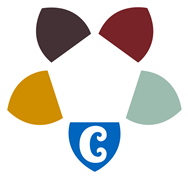 Elintarvikemyymälän nimi:      Elintarvikemyymälän osoite:      Omavalvonnan vastuuhenkilö:      Omavalvonnan vastuuhenkilön yhteystiedot:      TehtäväVastuuhenkilö (sijainen) Elintarvikkeiden hankinta Elintarvikkeiden maahantuonti Kylmäkalusteiden lämpötilojen hallinta Elintarvikkeiden säilytys ja varastointi Elintarvikkeiden käsittely ja  valmistus      Kypsennettävät elintarvikkeet      Jäähdytettävät elintarvikkeet      Jäädytettävät elintarvikkeet      Sulatettavat elintarvikkeet      Uudelleen kuumennettavat elintarvikkeet      Kuumana pidettävät tuotteet      Elintarvikkeiden pakkaaminen Elintarvikkeiden myynti      Elintarvikkeiden pakkaaminen myyntiin       Elintarvikkeista annettavat tiedot ja pakkausmerkinnät      Pakkaus- ja kontaktimateriaalit eelintaeeelintarvikekontaktimateriaalit      Jäljitettävyys ja takaisinvedot      Myymälän ulkopuolella tapahtuva elintarvikkeiden myynti Allergeenit Pakkaus- ja elintarvikekontaktimateriaalit	Virhe. Kirjanmerkkiä ei ole määritetty.Elintarvikkeista annettavat tiedot ja pakkausmerkinnät	Virhe. Kirjanmerkkiä ei ole määritetty.Jäljitettävyys ja takaisinvedot	Virhe. Kirjanmerkkiä ei ole määritetty.Valitusten käsittely ja terveysvaaratilanteet	Virhe. Kirjanmerkkiä ei ole määritetty.Puhtaanapito	Virhe. Kirjanmerkkiä ei ole määritetty.Kunnossapito	Virhe. Kirjanmerkkiä ei ole määritetty.Jätehuolto	Virhe. Kirjanmerkkiä ei ole määritetty.Haitta- ja muut eläimet elintarvikehuoneistossa	Virhe. Kirjanmerkkiä ei ole määritetty.Henkilökunnan hygienia ja koulutus	Virhe. Kirjanmerkkiä ei ole määritetty.Näytteenotto	Virhe. Kirjanmerkkiä ei ole määritetty. Puhtaanapito Kunnossapito Jätehuolto Haitta- ja muut eläimet elintarvikehuoneistossa Henkilökunnan hygienia ja koulutus Näytteenotto Asiakaspalautteet ja ruokamyrkytysepäilyt Asiakirjojen säilytysKäyntiosoite:Porvoon kaupunki YmpäristöterveydenhuoltoTekniikankaari 1 A06100 PorvooToimisto avoinna ma-pe 9-15Postiosoite:Porvoon kaupunki YmpäristöterveydenhuoltoTekniikankaari 1 A06100 Porvoo Ympäristöterveydenhuollon päivystyspuhelin:040 168 88 44 (ma-pe 9–12)Ruokamyrkytysilmoitus sähköisellä lomakkeella sivullawww.porvoonymparistoterveydenhuolto.fi Sähköposti:ymparistoterveydenhuolto@porvoo.fiVerkkosivut:https://www.porvoonymparistoterveydenhuolto.fi Mittalaiteirtolämpömittarit (soveltuu, jos haetaan itse elintarvikkeita tukusta)piikkilämpömittaritinfrapunalämpömittaritautomaattinen lämpötilaseurantajärjestelmämuu, mikä      Kuljetusfirmat tuovat elintarvikkeet suoraan myymäläänElintarvikkeet noudetaan itse tukusta. Varmistamme kylmäketjun katkeamattomuuden seuraavin tavoin (esimerkiksi kylmälaukut, kylmävaraajat, lämpömittarit, kuljetusmatka ja -aika):Osa elintarvikkeista saapuu yö kuljetuksina (henkilökunta ei ole paikalla). Kylmäketjun katkeamattomuus varmistetaan yökuljetusten osalta seuraavin tavoin:Pakkausten eheys ja puhtausPakkausmerkinnät (erityisesti tuotteiden päiväykset ja se, että tuotteissa on suomen- ja
ruotsinkieliset pakkausmerkinnät)Tuotteiden aistinvarainen laatu (ulkonäkö, haju)Kaupallisten asiakirjojen paikkansapitävyys ja oikeellisuusElintarvikkeiden lämpötilatelintarvikkeiden käyttökelpoisuus arvioidaan (voidaanko vielä käyttää vai hävitetäänkö tuotteet)elintarvikkeiden palauttaminenmuu, mikä      elintarvikkeiden käyttökelpoisuus arvioidaan (voidaanko vielä käyttää vai hävitetäänkö tuotteet)elintarvikkeen siirtäminen kylmäänkalusteen lämpötilan säätäminen oikeaan lämpötilaan kalusteen täyttämistä muutetaan ja/tai toimijan on pystyttävä seuraamaan ko. kalusteosan lämpötilaa korjaajan kutsuminen paikallemuu, mikä      FIFO (First In, First Out; tuotteiden oikeasta kiertojärjestyksestä huolehditaan
sijoittamalla vanhimmat elintarvikkeet varastoissa/kylmäkalusteissa etummaiseksi)avattuihin tuotepakkauksiin merkitään niiden avaamispäiväitse valmistettuihin tuotteiden yhteyteen merkitään valmistuspäivämuilla tavoin, miten      erilliset työpisteet eri tuoteryhmille (esimerkiksi kypsentämättömän liha-, broileri-ja kalatuotteet ja kasvikset sekä raa’at tuotteet/sellaiseen syötävät tuotteet)erilliset työvälineet eri tuoteryhmille (leikkuulaudat, veitset tms.) (esimerkiksi kypsentämättömät liha-, broileri-ja kalatuotteet ja kasvikset sekä raa’at tuotteet/sellaiseen syötävät tuotteet, homejuustot)työpisteiden ja -välineiden puhdistaminen eri toimintojen ja eri tuotteiden käsittelyn välillä käsienpesu/kertakäyttöhanskojen vaihtaminen (siirryttäessä tuoteryhmästä ja käsittelyvaiheesta toiseen, niistämisen, wc:ssä käymisen, rahastamisen jälkeen)asianmukaisen suojavaatetuksen käyttö (esimerkiksi päähineen käyttö hiusten pääsyn estämiseksi tuotteisiin) toimintojen ajallinen erottaminen, miten      muilla tavoin, miten      Ruokien kuumennusta jatketaankalusteen lämpötilan säätäminen oikeaan lämpötilaan kalusteen täyttämistä muutetaan ja/tai toimijan on pystyttävä seuraamaan ko. kalusteosan lämpötilaa korjaajan kutsuminen paikallemuu, mikä      erillisessä jäähdytykseen tarkoitetussa jäähdytyskaapissa kylmän veden/jäiden avulla (soveltuu vain satunnaiseen ja pienten elintarvikemäärien jäähdyttämiseen) kylmäsäilytyskalusteessa, jossa säilytetään myös muita elintarvikkeita (soveltuu vain satunnaiseen ja pienten elintarvikemäärien jäähdyttämiseen; muut kylmäsäilytyskalusteessa olevien tuotteiden lämpötila ei saa nousta jäähdytyksen aikana) muuten, miten      mikäli jäähdytysaikaa on jäljellä, niin jäähdytystä jatketaanmikäli 4 h on kulunut jäähdytyksen alkamisesta, tuote hävitetäänJäähdytyslaitteen/-menetelmän toiminta tarkastetaanmuu, mikä      erillisessä pakastekalusteessa, jossa ei säilytetä muita elintarvikkeitaerillisessä pakastekalusteessa, jossa säilytetään muita elintarvikkeitamuuten, miten      Erilliset palvelutiskitPalvelutiskien välijakajatErilliset työpisteet eri tuoteryhmilleErilliset työvälineet eri tuoteryhmille (leikkuulaudat, veitset tms.) Työpisteiden ja -välineiden puhdistaminen eri toimintojen ja eri tuotteiden käsittelyn välillä Käsienpesu/kertakäyttöhanskojen vaihtaminen (siirryttäessä tuoteryhmästä ja käsittelyvaiheesta toiseen, niistämisen, wc:ssä käymisen, rahastamisen jälkeen)Asianmukaisen suojavaatetuksen käyttö (esimerkiksi päähineen käyttö hiusten pääsyn estämiseksi tuotteisiin) Palvelutiskien pisarasuojauksetMuu, mikä      Myyntikalusteiden varustaminen pisarasuojauksilla (esim. salaatit, jälkiruoat, leivintuotteet, suolakurkut, punajuuret, makeiset jne.)Muu, mikä       naudanlihaporsaanliha lampaanliha siipikarjan liha vuohenliha muu, mikä      Materiaaleissa on elintarvikekelpoisuutta osoittava merkintä ”elintarvikekäyttöön”Materiaaleissa on elintarvikekelpoisuutta osoittava ”malja-haarukkatunnus”Tallennamme todistukset materiaalien soveltuvuudesta elintarvikekäyttöön (ns. vaatimustenmukaisuusilmoitus)Pakkaus- ja muut elintarvikekontaktimateriaalit hankitaan tukkukaupan/keskusliikkeen kautta ja tuotteen nimikkeestä käy selville aiottu käyttötarkoitus (esim. grillipussi, leipäpussi, juustokalvo)Muu, miten      Elintarvikeryhmä Gluteenia sisältävät viljat ja viljatuotteet (Vehnä (kuten speltti ja kova vehnä (khorasan)), ruis, ohra, kaura ja niiden hybridikannat)Äyriäiset ja äyriäistuotteet Munat ja munatuotteet Kalat ja kalatuotteet Maapähkinät ja maapähkinätuotteet Soijapavut ja soijapaputuotteet Maito ja maitotuotteet (ml. laktoosi) Pähkinät ja mantelit ja pähkinä- ja mantelituotteet (Manteli, hasselpähkinä, saksanpähkinä, cashew-pähkinä, pekaanipähkinä, parapähkinä, pistaasipähkinä, Macademia- ja Queensland-pähkinät)Selleri ja sellerituotteet Sinappi ja sinappituotteet Seesaminsiemenet ja seesaminsiementuotteet Rikkidioksidi ja sulfiitit, joiden pitoisuudet ovat yli 10 mg/kg tai 10 mg/litra SO2:na ilmaistuna Lupiinit ja lupiinituotteet Nilviäiset ja nilviäistuotteet erilliset työpisteet eri tuoteryhmille (esimerkiksi kypsentämättömän liha-, broileri-ja kalatuotteet ja kasvikset sekä raa’at tuotteet/sellaiseen syötävät tuotteet)erilliset työvälineet eri tuoteryhmille (leikkuulaudat, veitset tms.) (esimerkiksi kypsentämättömän liha-, broileri-ja kalatuotteet ja kasvikset sekä raa’at tuotteet/sellaiseen syötävät tuotteet, homejuustot)työpisteiden ja -välineiden puhdistaminen eri toimintojen ja eri tuotteiden käsittelyn välillä käsienpesu/kertakäyttöhanskojen vaihtaminen (siirryttäessä tuoteryhmästä ja käsittelyvaiheesta toiseen, niistämisen, wc:ssä käymisen, rahastamisen jälkeen)asianmukaisen suojavaatetuksen käyttö (esimerkiksi päähineen käyttö hiusten pääsyn estämiseksi tuotteisiin) toimintojen ajallinen erottaminen, miten      muilla tavoin, miten      oma henkilökuntaoma henkilökuntaulkopuolinen siivousyritys, yhteystiedot      Isännöitsijän yhteystiedotHuoltoyhtiön yhteystiedot paperi pahvi lasi metalli energiajäte biojäte ruokaöljy ongelmajäte sivutuotteet alle 20 kg/viikko yli 20 kg/viikkosivutuotteet kerätään erilliseen jäteastiaan ja toimitetaan      Sivutuotteiden kuljettamisen kuormakirjat säilytetään      ElintarvikeElintarvikkeiden lämpötila kuljetuksen aikana (enintään)Helposti pilaantuvat elintarvikkeet (sekä eläimistä saatavat elintarvikkeet ja muut elintarvikkeet), jotka saapuvat/noudetaan itse tukusta yhdistelmäkuormalla*enintään + 6 astetta(poikkeus: raaka kala hyvin jäitettynä)(poikkeus: helposti pilaantuvat maitopohjaiset tuotteet, joiden valmistukseen sisältyy vähintään pastörointi tai sitä vastaava käsittely enintään + 8 astetta)(yhdistelmäkuormiin ei sovelleta 3 asteen lyhytaikaista lämpötilapoikkeamaa)(Kuljetettavat elintarvikkeet eivät saa jäätyä)Mikäli eläinperäiset elintarvikkeet tulevat myymälään tukusta, mutta kyse ei ole yhdistelmäkuormasta, niin lämpötilavaateet ovat edellä mainittua tiukemmat. Lisätietoja lämpötiloista: Ohje ilmoitettujen elintarvikehuoneistojen elintarvikehygieniasta (Evira).Mikäli eläinperäiset elintarvikkeet tulevat myymälään tukusta, mutta kyse ei ole yhdistelmäkuormasta, niin lämpötilavaateet ovat edellä mainittua tiukemmat. Lisätietoja lämpötiloista: Ohje ilmoitettujen elintarvikehuoneistojen elintarvikehygieniasta (Evira).Mikäli eläinperäiset elintarvikkeet tulevat myymälään suoraan laitoksesta, niin lämpötilavaatteet ovat tiukemmat.  Lisätietoja lämpötiloista: Ohje ilmoitettujen elintarvikehuoneistojen elintarvikehygieniasta (Evira).Mikäli eläinperäiset elintarvikkeet tulevat myymälään suoraan laitoksesta, niin lämpötilavaatteet ovat tiukemmat.  Lisätietoja lämpötiloista: Ohje ilmoitettujen elintarvikehuoneistojen elintarvikehygieniasta (Evira).Pakasteet- 18 astetta tai kylmempi (lämpötila voi nousta lyhytaikaisesti – 15 asteeseen)Kuumina kuljetettavat helposti pilaantuvat elintarvikkeetvähintään + 60 astettakuumentamalla valmistetut, helposti pilaantuvat leipomotuotteet voidaan säilyttää myyntipaikassa valmistuspäivänä huoneenlämmössä, jos myymättä jääneet tuotteet hävitetään valmistuspäivän lopussaElintarvikeVarastointi- ja myyntilämpötila enintäänmaito ja kerma+ 6 °Cmuut maitovalmisteet, joiden valmistukseen sisältyy pastörointi tai vähintään sitä vastaava lämpökäsittely+ 8 °Csellaiset ruokaeinekset, salaatit, jälkiruoat sekä konditoriavalmisteet, joita ei ole lämpökäsitelty+ 6 °Ctuore kala, mäti ja äyriäinen+ 0…2 °Ctuoresuolattu kala sekä savustettu ja hiillostettu kala+ 6 °Ctyhjiöpakatut tai suojakaasupakatut kylmäsavustetut tai graavatut kalajalosteet+ 3 °Cjauheliha+ 4 °Cmakkarat (kestomakkaroita lukuun ottamatta), tuore ja kypsä liha, munaruoat, sisäelimet, veri ja plasma+ 6 °CIdut, kuoritut kasvikset ja hedelmät, hapankaalit, tuoreet marja- ja sienivalmisteet, pilkotut salaatit ja juurekset, puolitetut hedelmät ja vihannekset, kauppakunnostetut juurekset, joissa on kaksi tai useampi leikkauspinta+ 6Kuumentamalla valmistetut helposti pilaantuvat leipomotuotteet, joita ei välittömästi valmistuksen jälkeen jäähdytetähuoneenlämpö, jos myymättä jääneet tuotteet hävitetään valmistuspäivän lopussa.Kokonaiset kasviksetSuosituslämpötila kts. Eviran ohjeNAUDANLINHAN MERKINTÄJÄRJESTELMÄN KUVAUSNAUDANLINHAN MERKINTÄJÄRJESTELMÄN KUVAUSNAUDANLINHAN MERKINTÄJÄRJESTELMÄN KUVAUSNAUDANLINHAN MERKINTÄJÄRJESTELMÄN KUVAUSNAUDANLINHAN MERKINTÄJÄRJESTELMÄN KUVAUSNAUDANLINHAN MERKINTÄJÄRJESTELMÄN KUVAUSNAUDANLINHAN MERKINTÄJÄRJESTELMÄN KUVAUSNAUDANLINHAN MERKINTÄJÄRJESTELMÄN KUVAUSNAUDANLINHAN MERKINTÄJÄRJESTELMÄN KUVAUSNAUDANLINHAN MERKINTÄJÄRJESTELMÄN KUVAUSNAUDANLINHAN MERKINTÄJÄRJESTELMÄN KUVAUSNAUDANLINHAN MERKINTÄJÄRJESTELMÄN KUVAUSNAUDANLINHAN MERKINTÄJÄRJESTELMÄN KUVAUSNAUDANLINHAN MERKINTÄJÄRJESTELMÄN KUVAUSNAUDANLINHAN MERKINTÄJÄRJESTELMÄN KUVAUSNAUDANLINHAN MERKINTÄJÄRJESTELMÄN KUVAUSNAUDANLINHAN MERKINTÄJÄRJESTELMÄN KUVAUSNAUDANLINHAN MERKINTÄJÄRJESTELMÄN KUVAUSNAUDANLINHAN MERKINTÄJÄRJESTELMÄN KUVAUSNAUDANLINHAN MERKINTÄJÄRJESTELMÄN KUVAUSNAUDANLINHAN MERKINTÄJÄRJESTELMÄN KUVAUSNAUDANLINHAN MERKINTÄJÄRJESTELMÄN KUVAUSNAUDANLINHAN MERKINTÄJÄRJESTELMÄN KUVAUSNAUDANLINHAN MERKINTÄJÄRJESTELMÄN KUVAUSNAUDANLINHAN MERKINTÄJÄRJESTELMÄN KUVAUSNAUDANLINHAN MERKINTÄJÄRJESTELMÄN KUVAUSNAUDANLINHAN MERKINTÄJÄRJESTELMÄN KUVAUSNAUDANLINHAN MERKINTÄJÄRJESTELMÄN KUVAUSNAUDANLINHAN MERKINTÄJÄRJESTELMÄN KUVAUSNAUDANLINHAN MERKINTÄJÄRJESTELMÄN KUVAUSNAUDANLINHAN MERKINTÄJÄRJESTELMÄN KUVAUSNAUDANLINHAN MERKINTÄJÄRJESTELMÄN KUVAUSNAUDANLINHAN MERKINTÄJÄRJESTELMÄN KUVAUSNAUDANLINHAN MERKINTÄJÄRJESTELMÄN KUVAUSNAUDANLINHAN MERKINTÄJÄRJESTELMÄN KUVAUSNAUDANLINHAN MERKINTÄJÄRJESTELMÄN KUVAUSNAUDANLINHAN MERKINTÄJÄRJESTELMÄN KUVAUSNAUDANLINHAN MERKINTÄJÄRJESTELMÄN KUVAUSNAUDANLINHAN MERKINTÄJÄRJESTELMÄN KUVAUSNAUDANLINHAN MERKINTÄJÄRJESTELMÄN KUVAUSNAUDANLINHAN MERKINTÄJÄRJESTELMÄN KUVAUSNAUDANLINHAN MERKINTÄJÄRJESTELMÄN KUVAUSNAUDANLINHAN MERKINTÄJÄRJESTELMÄN KUVAUSNAUDANLINHAN MERKINTÄJÄRJESTELMÄN KUVAUSNAUDANLINHAN MERKINTÄJÄRJESTELMÄN KUVAUSNAUDANLINHAN MERKINTÄJÄRJESTELMÄN KUVAUSNAUDANLINHAN MERKINTÄJÄRJESTELMÄN KUVAUSNAUDANLINHAN MERKINTÄJÄRJESTELMÄN KUVAUSNAUDANLINHAN MERKINTÄJÄRJESTELMÄN KUVAUSNAUDANLINHAN MERKINTÄJÄRJESTELMÄN KUVAUSNAUDANLINHAN MERKINTÄJÄRJESTELMÄN KUVAUSNAUDANLINHAN MERKINTÄJÄRJESTELMÄN KUVAUSNAUDANLINHAN MERKINTÄJÄRJESTELMÄN KUVAUSNAUDANLINHAN MERKINTÄJÄRJESTELMÄN KUVAUSNAUDANLINHAN MERKINTÄJÄRJESTELMÄN KUVAUSNAUDANLINHAN MERKINTÄJÄRJESTELMÄN KUVAUSNAUDANLINHAN MERKINTÄJÄRJESTELMÄN KUVAUSMyymälän nimiMyymälän nimiMyymälän nimiMyymälän nimiMyymälän nimiMyymälän nimiMyymälän nimiMyymälän nimiMyymälän nimiMyymälän nimiMyymälän nimiMyymälän nimiMyymälän nimiMyymälän nimiMyymälän nimiMyymälän nimiMyymälän nimiMyymälän nimiMyymälän nimiMyymälän nimiOsoite ja postitoimipaikka:Osoite ja postitoimipaikka:Osoite ja postitoimipaikka:Osoite ja postitoimipaikka:Osoite ja postitoimipaikka:Osoite ja postitoimipaikka:Osoite ja postitoimipaikka:Osoite ja postitoimipaikka:Osoite ja postitoimipaikka:Osoite ja postitoimipaikka:Osoite ja postitoimipaikka:Osoite ja postitoimipaikka:Osoite ja postitoimipaikka:Osoite ja postitoimipaikka:PuhelinPuhelinPuhelinPuhelinPuhelinPuhelin1. Vastuuhenkilöt1.1 Naudanlihan merkintäjärjestelmän vastuuhenkilö1.1 Naudanlihan merkintäjärjestelmän vastuuhenkilö1.1 Naudanlihan merkintäjärjestelmän vastuuhenkilö1.1 Naudanlihan merkintäjärjestelmän vastuuhenkilö1.1 Naudanlihan merkintäjärjestelmän vastuuhenkilö1.1 Naudanlihan merkintäjärjestelmän vastuuhenkilö1.1 Naudanlihan merkintäjärjestelmän vastuuhenkilö1.1 Naudanlihan merkintäjärjestelmän vastuuhenkilö1.1 Naudanlihan merkintäjärjestelmän vastuuhenkilö1.1 Naudanlihan merkintäjärjestelmän vastuuhenkilö1.1 Naudanlihan merkintäjärjestelmän vastuuhenkilö1.1 Naudanlihan merkintäjärjestelmän vastuuhenkilö1.1 Naudanlihan merkintäjärjestelmän vastuuhenkilö1.1 Naudanlihan merkintäjärjestelmän vastuuhenkilö1.1 Naudanlihan merkintäjärjestelmän vastuuhenkilö1.1 Naudanlihan merkintäjärjestelmän vastuuhenkilö1.1 Naudanlihan merkintäjärjestelmän vastuuhenkilö1.1 Naudanlihan merkintäjärjestelmän vastuuhenkilö1.1 Naudanlihan merkintäjärjestelmän vastuuhenkilö1. Vastuuhenkilöt1. Vastuuhenkilöt1.2 Varahenkilö1.2 Varahenkilö1.2 Varahenkilö1.2 Varahenkilö1.2 Varahenkilö1.2 Varahenkilö1.2 Varahenkilö1.2 Varahenkilö1.2 Varahenkilö1.2 Varahenkilö1.2 Varahenkilö1.2 Varahenkilö1.2 Varahenkilö1.2 Varahenkilö1.2 Varahenkilö1.2 Varahenkilö1.2 Varahenkilö1.2 Varahenkilö1.2 Varahenkilö1. Vastuuhenkilöt2. Naudanlihan vastaanotto2.1 Myymälä vastaanottaa naudan ruhoja ja/tai ruhonosia:2.1 Myymälä vastaanottaa naudan ruhoja ja/tai ruhonosia:2.1 Myymälä vastaanottaa naudan ruhoja ja/tai ruhonosia:2.1 Myymälä vastaanottaa naudan ruhoja ja/tai ruhonosia:2.1 Myymälä vastaanottaa naudan ruhoja ja/tai ruhonosia:2.1 Myymälä vastaanottaa naudan ruhoja ja/tai ruhonosia:2.1 Myymälä vastaanottaa naudan ruhoja ja/tai ruhonosia:2.1 Myymälä vastaanottaa naudan ruhoja ja/tai ruhonosia:2. Naudanlihan vastaanotto2.2. Myymälä vastaanottaa leikattua naudanlihaa:2.2. Myymälä vastaanottaa leikattua naudanlihaa:2.2. Myymälä vastaanottaa leikattua naudanlihaa:2.2. Myymälä vastaanottaa leikattua naudanlihaa:2.2. Myymälä vastaanottaa leikattua naudanlihaa:2.2. Myymälä vastaanottaa leikattua naudanlihaa:2.2. Myymälä vastaanottaa leikattua naudanlihaa:2.2. Myymälä vastaanottaa leikattua naudanlihaa:2. Naudanlihan vastaanotto2.3 Myymälä vastaanottaa naudan jauhelihaa:2.3 Myymälä vastaanottaa naudan jauhelihaa:2.3 Myymälä vastaanottaa naudan jauhelihaa:2.3 Myymälä vastaanottaa naudan jauhelihaa:2.3 Myymälä vastaanottaa naudan jauhelihaa:2.3 Myymälä vastaanottaa naudan jauhelihaa:2.3 Myymälä vastaanottaa naudan jauhelihaa:2.3 Myymälä vastaanottaa naudan jauhelihaa:2. Naudanlihan vastaanotto2.4 Vastaanottotarkastuksen tekee (kuka?): 2.4 Vastaanottotarkastuksen tekee (kuka?): 2.4 Vastaanottotarkastuksen tekee (kuka?): 2.4 Vastaanottotarkastuksen tekee (kuka?): 2.4 Vastaanottotarkastuksen tekee (kuka?): 2.4 Vastaanottotarkastuksen tekee (kuka?): 2.4 Vastaanottotarkastuksen tekee (kuka?): 2.4 Vastaanottotarkastuksen tekee (kuka?): 2. Naudanlihan vastaanotto2.5 Vastaanottotarkastus tehdään (milloin, missä): 2.5 Vastaanottotarkastus tehdään (milloin, missä): 2.5 Vastaanottotarkastus tehdään (milloin, missä): 2.5 Vastaanottotarkastus tehdään (milloin, missä): 2.5 Vastaanottotarkastus tehdään (milloin, missä): 2.5 Vastaanottotarkastus tehdään (milloin, missä): 2.5 Vastaanottotarkastus tehdään (milloin, missä): 2.5 Vastaanottotarkastus tehdään (milloin, missä): 2. Naudanlihan vastaanotto2.6 Naudanlihan merkintäjärjestelmän vaatimassa vastaanottotarkastuksessa tarkastetaan seuraavat asiat:2.6 Naudanlihan merkintäjärjestelmän vaatimassa vastaanottotarkastuksessa tarkastetaan seuraavat asiat:2.6 Naudanlihan merkintäjärjestelmän vaatimassa vastaanottotarkastuksessa tarkastetaan seuraavat asiat:2.6 Naudanlihan merkintäjärjestelmän vaatimassa vastaanottotarkastuksessa tarkastetaan seuraavat asiat:2.6 Naudanlihan merkintäjärjestelmän vaatimassa vastaanottotarkastuksessa tarkastetaan seuraavat asiat:2.6 Naudanlihan merkintäjärjestelmän vaatimassa vastaanottotarkastuksessa tarkastetaan seuraavat asiat:2.6 Naudanlihan merkintäjärjestelmän vaatimassa vastaanottotarkastuksessa tarkastetaan seuraavat asiat:2.6 Naudanlihan merkintäjärjestelmän vaatimassa vastaanottotarkastuksessa tarkastetaan seuraavat asiat:2.6 Naudanlihan merkintäjärjestelmän vaatimassa vastaanottotarkastuksessa tarkastetaan seuraavat asiat:2.6 Naudanlihan merkintäjärjestelmän vaatimassa vastaanottotarkastuksessa tarkastetaan seuraavat asiat:2.6 Naudanlihan merkintäjärjestelmän vaatimassa vastaanottotarkastuksessa tarkastetaan seuraavat asiat:2.6 Naudanlihan merkintäjärjestelmän vaatimassa vastaanottotarkastuksessa tarkastetaan seuraavat asiat:2.6 Naudanlihan merkintäjärjestelmän vaatimassa vastaanottotarkastuksessa tarkastetaan seuraavat asiat:2.6 Naudanlihan merkintäjärjestelmän vaatimassa vastaanottotarkastuksessa tarkastetaan seuraavat asiat:2.6 Naudanlihan merkintäjärjestelmän vaatimassa vastaanottotarkastuksessa tarkastetaan seuraavat asiat:2.6 Naudanlihan merkintäjärjestelmän vaatimassa vastaanottotarkastuksessa tarkastetaan seuraavat asiat:2.6 Naudanlihan merkintäjärjestelmän vaatimassa vastaanottotarkastuksessa tarkastetaan seuraavat asiat:2.6 Naudanlihan merkintäjärjestelmän vaatimassa vastaanottotarkastuksessa tarkastetaan seuraavat asiat:2.6 Naudanlihan merkintäjärjestelmän vaatimassa vastaanottotarkastuksessa tarkastetaan seuraavat asiat:2. Naudanlihan vastaanotto– naudanlihan pakolliset merkinnät pakkauksista (ks. malli liitteestä 1):– naudanlihan pakolliset merkinnät pakkauksista (ks. malli liitteestä 1):– naudanlihan pakolliset merkinnät pakkauksista (ks. malli liitteestä 1):– naudanlihan pakolliset merkinnät pakkauksista (ks. malli liitteestä 1):– naudanlihan pakolliset merkinnät pakkauksista (ks. malli liitteestä 1):– naudanlihan pakolliset merkinnät pakkauksista (ks. malli liitteestä 1):– naudanlihan pakolliset merkinnät pakkauksista (ks. malli liitteestä 1):– naudanlihan pakolliset merkinnät pakkauksista (ks. malli liitteestä 1):– naudanlihan pakolliset merkinnät pakkauksista (ks. malli liitteestä 1):– naudanlihan pakolliset merkinnät pakkauksista (ks. malli liitteestä 1):– naudanlihan pakolliset merkinnät pakkauksista (ks. malli liitteestä 1):2. Naudanlihan vastaanotto– naudanlihan mukana tulee kaupallinen asiakirja (esim. rahtikirja):– naudanlihan mukana tulee kaupallinen asiakirja (esim. rahtikirja):– naudanlihan mukana tulee kaupallinen asiakirja (esim. rahtikirja):– naudanlihan mukana tulee kaupallinen asiakirja (esim. rahtikirja):– naudanlihan mukana tulee kaupallinen asiakirja (esim. rahtikirja):– naudanlihan mukana tulee kaupallinen asiakirja (esim. rahtikirja):– naudanlihan mukana tulee kaupallinen asiakirja (esim. rahtikirja):– naudanlihan mukana tulee kaupallinen asiakirja (esim. rahtikirja):– naudanlihan mukana tulee kaupallinen asiakirja (esim. rahtikirja):– naudanlihan mukana tulee kaupallinen asiakirja (esim. rahtikirja):– naudanlihan mukana tulee kaupallinen asiakirja (esim. rahtikirja):2. Naudanlihan vastaanotto– kaupallisesta asiakirjasta tarkastetaan seuraavat tiedot:– kaupallisesta asiakirjasta tarkastetaan seuraavat tiedot:– kaupallisesta asiakirjasta tarkastetaan seuraavat tiedot:– kaupallisesta asiakirjasta tarkastetaan seuraavat tiedot:– kaupallisesta asiakirjasta tarkastetaan seuraavat tiedot:– kaupallisesta asiakirjasta tarkastetaan seuraavat tiedot:– kaupallisesta asiakirjasta tarkastetaan seuraavat tiedot:– kaupallisesta asiakirjasta tarkastetaan seuraavat tiedot:– kaupallisesta asiakirjasta tarkastetaan seuraavat tiedot:– kaupallisesta asiakirjasta tarkastetaan seuraavat tiedot:– kaupallisesta asiakirjasta tarkastetaan seuraavat tiedot:– kaupallisesta asiakirjasta tarkastetaan seuraavat tiedot:– kaupallisesta asiakirjasta tarkastetaan seuraavat tiedot:– kaupallisesta asiakirjasta tarkastetaan seuraavat tiedot:– kaupallisesta asiakirjasta tarkastetaan seuraavat tiedot:– kaupallisesta asiakirjasta tarkastetaan seuraavat tiedot:– kaupallisesta asiakirjasta tarkastetaan seuraavat tiedot:– kaupallisesta asiakirjasta tarkastetaan seuraavat tiedot:– kaupallisesta asiakirjasta tarkastetaan seuraavat tiedot:2. Naudanlihan vastaanotto          – lihan lähettäjä          – lihan lähettäjä          – lihan lähettäjä          – lihan lähettäjä          – lihan lähettäjä          – lihan lähettäjä2. Naudanlihan vastaanotto          – lähettävän laitoksen terveysmerkki          – lähettävän laitoksen terveysmerkki          – lähettävän laitoksen terveysmerkki          – lähettävän laitoksen terveysmerkki          – lähettävän laitoksen terveysmerkki          – lähettävän laitoksen terveysmerkki2. Naudanlihan vastaanotto          – lihan vastaanottaja          – lihan vastaanottaja          – lihan vastaanottaja          – lihan vastaanottaja          – lihan vastaanottaja          – lihan vastaanottaja2. Naudanlihan vastaanotto          – lihan lähetyspäivämäärä          – lihan lähetyspäivämäärä          – lihan lähetyspäivämäärä          – lihan lähetyspäivämäärä          – lihan lähetyspäivämäärä          – lihan lähetyspäivämäärä2. Naudanlihan vastaanotto          – kaupallisen asiakirjan numero          – kaupallisen asiakirjan numero          – kaupallisen asiakirjan numero          – kaupallisen asiakirjan numero          – kaupallisen asiakirjan numero          – kaupallisen asiakirjan numero2. Naudanlihan vastaanotto          – ruhojen syntymätunnukset/ruhonumerot          – ruhojen syntymätunnukset/ruhonumerot          – ruhojen syntymätunnukset/ruhonumerot          – ruhojen syntymätunnukset/ruhonumerot          – ruhojen syntymätunnukset/ruhonumerot          – ruhojen syntymätunnukset/ruhonumerot2. Naudanlihan vastaanotto          – naudanlihan erätunnus          – naudanlihan erätunnus          – naudanlihan erätunnus          – naudanlihan erätunnus          – naudanlihan erätunnus          – naudanlihan erätunnus2. Naudanlihan vastaanotto          – lihan määrä	          – lihan määrä	          – lihan määrä	          – lihan määrä	          – lihan määrä	          – lihan määrä	2. Naudanlihan vastaanotto2.7 Myymälä ottaa vastaan EU:n ulkopuolelta peräisin olevaa naudanlihaa.2.7 Myymälä ottaa vastaan EU:n ulkopuolelta peräisin olevaa naudanlihaa.2.7 Myymälä ottaa vastaan EU:n ulkopuolelta peräisin olevaa naudanlihaa.2.7 Myymälä ottaa vastaan EU:n ulkopuolelta peräisin olevaa naudanlihaa.2.7 Myymälä ottaa vastaan EU:n ulkopuolelta peräisin olevaa naudanlihaa.2.7 Myymälä ottaa vastaan EU:n ulkopuolelta peräisin olevaa naudanlihaa.2.7 Myymälä ottaa vastaan EU:n ulkopuolelta peräisin olevaa naudanlihaa.2.7 Myymälä ottaa vastaan EU:n ulkopuolelta peräisin olevaa naudanlihaa.2.7 Myymälä ottaa vastaan EU:n ulkopuolelta peräisin olevaa naudanlihaa.2.7 Myymälä ottaa vastaan EU:n ulkopuolelta peräisin olevaa naudanlihaa.2.7 Myymälä ottaa vastaan EU:n ulkopuolelta peräisin olevaa naudanlihaa. (Jos ”X” niin vastaa myös kohtaan 2.8) (Jos ”X” niin vastaa myös kohtaan 2.8) (Jos ”X” niin vastaa myös kohtaan 2.8) (Jos ”X” niin vastaa myös kohtaan 2.8) (Jos ”X” niin vastaa myös kohtaan 2.8) (Jos ”X” niin vastaa myös kohtaan 2.8) (Jos ”X” niin vastaa myös kohtaan 2.8) (Jos ”X” niin vastaa myös kohtaan 2.8)2. Naudanlihan vastaanotto2.8 Vastaanottotarkastuksessa tarkastetaan, että EU:n ulkopuolelta peräsin olevassa naudanlihassa on vähintään seuraavat pakolliset tiedot::2.8 Vastaanottotarkastuksessa tarkastetaan, että EU:n ulkopuolelta peräsin olevassa naudanlihassa on vähintään seuraavat pakolliset tiedot::2.8 Vastaanottotarkastuksessa tarkastetaan, että EU:n ulkopuolelta peräsin olevassa naudanlihassa on vähintään seuraavat pakolliset tiedot::2.8 Vastaanottotarkastuksessa tarkastetaan, että EU:n ulkopuolelta peräsin olevassa naudanlihassa on vähintään seuraavat pakolliset tiedot::2.8 Vastaanottotarkastuksessa tarkastetaan, että EU:n ulkopuolelta peräsin olevassa naudanlihassa on vähintään seuraavat pakolliset tiedot::2.8 Vastaanottotarkastuksessa tarkastetaan, että EU:n ulkopuolelta peräsin olevassa naudanlihassa on vähintään seuraavat pakolliset tiedot::2.8 Vastaanottotarkastuksessa tarkastetaan, että EU:n ulkopuolelta peräsin olevassa naudanlihassa on vähintään seuraavat pakolliset tiedot::2.8 Vastaanottotarkastuksessa tarkastetaan, että EU:n ulkopuolelta peräsin olevassa naudanlihassa on vähintään seuraavat pakolliset tiedot::2.8 Vastaanottotarkastuksessa tarkastetaan, että EU:n ulkopuolelta peräsin olevassa naudanlihassa on vähintään seuraavat pakolliset tiedot::2.8 Vastaanottotarkastuksessa tarkastetaan, että EU:n ulkopuolelta peräsin olevassa naudanlihassa on vähintään seuraavat pakolliset tiedot::2.8 Vastaanottotarkastuksessa tarkastetaan, että EU:n ulkopuolelta peräsin olevassa naudanlihassa on vähintään seuraavat pakolliset tiedot::2.8 Vastaanottotarkastuksessa tarkastetaan, että EU:n ulkopuolelta peräsin olevassa naudanlihassa on vähintään seuraavat pakolliset tiedot::2.8 Vastaanottotarkastuksessa tarkastetaan, että EU:n ulkopuolelta peräsin olevassa naudanlihassa on vähintään seuraavat pakolliset tiedot::2.8 Vastaanottotarkastuksessa tarkastetaan, että EU:n ulkopuolelta peräsin olevassa naudanlihassa on vähintään seuraavat pakolliset tiedot::2.8 Vastaanottotarkastuksessa tarkastetaan, että EU:n ulkopuolelta peräsin olevassa naudanlihassa on vähintään seuraavat pakolliset tiedot::2.8 Vastaanottotarkastuksessa tarkastetaan, että EU:n ulkopuolelta peräsin olevassa naudanlihassa on vähintään seuraavat pakolliset tiedot::2.8 Vastaanottotarkastuksessa tarkastetaan, että EU:n ulkopuolelta peräsin olevassa naudanlihassa on vähintään seuraavat pakolliset tiedot::2.8 Vastaanottotarkastuksessa tarkastetaan, että EU:n ulkopuolelta peräsin olevassa naudanlihassa on vähintään seuraavat pakolliset tiedot::2.8 Vastaanottotarkastuksessa tarkastetaan, että EU:n ulkopuolelta peräsin olevassa naudanlihassa on vähintään seuraavat pakolliset tiedot::2. Naudanlihan vastaanotto– Alkuperä: muu kuin EY– Alkuperä: muu kuin EY– Alkuperä: muu kuin EY– Alkuperä: muu kuin EY2. Naudanlihan vastaanotto– Teurastettu: 3. maan nimi– Teurastettu: 3. maan nimi– Teurastettu: 3. maan nimi– Teurastettu: 3. maan nimi2. Naudanlihan vastaanotto2.9 Kaikista naudanlihan vastaanottotarkastuksista pidetään kirjaa:2.9 Kaikista naudanlihan vastaanottotarkastuksista pidetään kirjaa:2.9 Kaikista naudanlihan vastaanottotarkastuksista pidetään kirjaa:2.9 Kaikista naudanlihan vastaanottotarkastuksista pidetään kirjaa:2.9 Kaikista naudanlihan vastaanottotarkastuksista pidetään kirjaa:2.9 Kaikista naudanlihan vastaanottotarkastuksista pidetään kirjaa:2.9 Kaikista naudanlihan vastaanottotarkastuksista pidetään kirjaa:2.9 Kaikista naudanlihan vastaanottotarkastuksista pidetään kirjaa:2.9 Kaikista naudanlihan vastaanottotarkastuksista pidetään kirjaa:2.9 Kaikista naudanlihan vastaanottotarkastuksista pidetään kirjaa:2.9 Kaikista naudanlihan vastaanottotarkastuksista pidetään kirjaa:2.9 Kaikista naudanlihan vastaanottotarkastuksista pidetään kirjaa:2. Naudanlihan vastaanottoMiten: Miten: Miten: Miten: Miten: Miten: Miten: Miten: Miten: Miten: Miten: Miten: Miten: Miten: Miten: Miten: Miten: Miten: Miten: 2. Naudanlihan vastaanotto3. Naudanlihan varastointi3.1 Eri naudanlihaerät varastoidaan erillään:3.1 Eri naudanlihaerät varastoidaan erillään:3.1 Eri naudanlihaerät varastoidaan erillään:3.1 Eri naudanlihaerät varastoidaan erillään:3.1 Eri naudanlihaerät varastoidaan erillään:3.1 Eri naudanlihaerät varastoidaan erillään:3. Naudanlihan varastointiKuvaus varastoinnista:Kuvaus varastoinnista:Kuvaus varastoinnista:Kuvaus varastoinnista:Kuvaus varastoinnista:Kuvaus varastoinnista:Kuvaus varastoinnista:Kuvaus varastoinnista:Kuvaus varastoinnista:Kuvaus varastoinnista:Kuvaus varastoinnista:Kuvaus varastoinnista:Kuvaus varastoinnista:Kuvaus varastoinnista:Kuvaus varastoinnista:Kuvaus varastoinnista:Kuvaus varastoinnista:Kuvaus varastoinnista:Kuvaus varastoinnista:3. Naudanlihan varastointi4. Naudanlihan käsittely4.1 Myymälä käsittelee naudanlihaa:4.1 Myymälä käsittelee naudanlihaa:4.1 Myymälä käsittelee naudanlihaa:4.1 Myymälä käsittelee naudanlihaa:4.1 Myymälä käsittelee naudanlihaa:4.1 Myymälä käsittelee naudanlihaa:4. Naudanlihan käsittelyKäsittelyllä tarkoitetaan esim. naudanlihan jauhamista, leikkaamista, pilkkomista ja purkamista pakkauksista.Käsittelyllä tarkoitetaan esim. naudanlihan jauhamista, leikkaamista, pilkkomista ja purkamista pakkauksista.Käsittelyllä tarkoitetaan esim. naudanlihan jauhamista, leikkaamista, pilkkomista ja purkamista pakkauksista.Käsittelyllä tarkoitetaan esim. naudanlihan jauhamista, leikkaamista, pilkkomista ja purkamista pakkauksista.Käsittelyllä tarkoitetaan esim. naudanlihan jauhamista, leikkaamista, pilkkomista ja purkamista pakkauksista.Käsittelyllä tarkoitetaan esim. naudanlihan jauhamista, leikkaamista, pilkkomista ja purkamista pakkauksista.Käsittelyllä tarkoitetaan esim. naudanlihan jauhamista, leikkaamista, pilkkomista ja purkamista pakkauksista.Käsittelyllä tarkoitetaan esim. naudanlihan jauhamista, leikkaamista, pilkkomista ja purkamista pakkauksista.Käsittelyllä tarkoitetaan esim. naudanlihan jauhamista, leikkaamista, pilkkomista ja purkamista pakkauksista.Käsittelyllä tarkoitetaan esim. naudanlihan jauhamista, leikkaamista, pilkkomista ja purkamista pakkauksista.Käsittelyllä tarkoitetaan esim. naudanlihan jauhamista, leikkaamista, pilkkomista ja purkamista pakkauksista.Käsittelyllä tarkoitetaan esim. naudanlihan jauhamista, leikkaamista, pilkkomista ja purkamista pakkauksista.Käsittelyllä tarkoitetaan esim. naudanlihan jauhamista, leikkaamista, pilkkomista ja purkamista pakkauksista.Käsittelyllä tarkoitetaan esim. naudanlihan jauhamista, leikkaamista, pilkkomista ja purkamista pakkauksista.Käsittelyllä tarkoitetaan esim. naudanlihan jauhamista, leikkaamista, pilkkomista ja purkamista pakkauksista.Käsittelyllä tarkoitetaan esim. naudanlihan jauhamista, leikkaamista, pilkkomista ja purkamista pakkauksista.Käsittelyllä tarkoitetaan esim. naudanlihan jauhamista, leikkaamista, pilkkomista ja purkamista pakkauksista.Käsittelyllä tarkoitetaan esim. naudanlihan jauhamista, leikkaamista, pilkkomista ja purkamista pakkauksista.Käsittelyllä tarkoitetaan esim. naudanlihan jauhamista, leikkaamista, pilkkomista ja purkamista pakkauksista.4. Naudanlihan käsittely4.2 Myymälässä käsitellään lihaa seuraavasti:4.2 Myymälässä käsitellään lihaa seuraavasti:4.2 Myymälässä käsitellään lihaa seuraavasti:4.2 Myymälässä käsitellään lihaa seuraavasti:4.2 Myymälässä käsitellään lihaa seuraavasti:4.2 Myymälässä käsitellään lihaa seuraavasti:4.2 Myymälässä käsitellään lihaa seuraavasti:4.2 Myymälässä käsitellään lihaa seuraavasti:4.2 Myymälässä käsitellään lihaa seuraavasti:4.2 Myymälässä käsitellään lihaa seuraavasti:4.2 Myymälässä käsitellään lihaa seuraavasti:4.2 Myymälässä käsitellään lihaa seuraavasti:4.2 Myymälässä käsitellään lihaa seuraavasti:4.2 Myymälässä käsitellään lihaa seuraavasti:4.2 Myymälässä käsitellään lihaa seuraavasti:4.2 Myymälässä käsitellään lihaa seuraavasti:4.2 Myymälässä käsitellään lihaa seuraavasti:4.2 Myymälässä käsitellään lihaa seuraavasti:4.2 Myymälässä käsitellään lihaa seuraavasti:4. Naudanlihan käsittely– Naudanlihaa puretaan pakkauksista irtomyyntiin– Naudanlihaa puretaan pakkauksista irtomyyntiin– Naudanlihaa puretaan pakkauksista irtomyyntiin– Naudanlihaa puretaan pakkauksista irtomyyntiin– Naudanlihaa puretaan pakkauksista irtomyyntiin– Naudanlihaa puretaan pakkauksista irtomyyntiin4. Naudanlihan käsittely– Naudanlihaa leikataan– Naudanlihaa leikataan– Naudanlihaa leikataan– Naudanlihaa leikataan– Naudanlihaa leikataan– Naudanlihaa leikataan4. Naudanlihan käsittely– Naudanlihaa jauhetaan– Naudanlihaa jauhetaan– Naudanlihaa jauhetaan– Naudanlihaa jauhetaan– Naudanlihaa jauhetaan– Naudanlihaa jauhetaan4. Naudanlihan käsittely– Naudanlihaa pakataan– Naudanlihaa pakataan– Naudanlihaa pakataan– Naudanlihaa pakataan– Naudanlihaa pakataan– Naudanlihaa pakataan4. Naudanlihan käsittely4.3 Eri naudanlihaeriä yhdistetään käsittelyn yhteydessä 4.3 Eri naudanlihaeriä yhdistetään käsittelyn yhteydessä 4.3 Eri naudanlihaeriä yhdistetään käsittelyn yhteydessä 4.3 Eri naudanlihaeriä yhdistetään käsittelyn yhteydessä 4.3 Eri naudanlihaeriä yhdistetään käsittelyn yhteydessä 4.3 Eri naudanlihaeriä yhdistetään käsittelyn yhteydessä 4.3 Eri naudanlihaeriä yhdistetään käsittelyn yhteydessä 4.3 Eri naudanlihaeriä yhdistetään käsittelyn yhteydessä 4.3 Eri naudanlihaeriä yhdistetään käsittelyn yhteydessä 4.3 Eri naudanlihaeriä yhdistetään käsittelyn yhteydessä 4.3 Eri naudanlihaeriä yhdistetään käsittelyn yhteydessä 4.3 Eri naudanlihaeriä yhdistetään käsittelyn yhteydessä 4.3 Eri naudanlihaeriä yhdistetään käsittelyn yhteydessä 4.3 Eri naudanlihaeriä yhdistetään käsittelyn yhteydessä 4.3 Eri naudanlihaeriä yhdistetään käsittelyn yhteydessä  (jos ”X” niin vastaa myös kohta 4.4) (jos ”X” niin vastaa myös kohta 4.4) (jos ”X” niin vastaa myös kohta 4.4) (jos ”X” niin vastaa myös kohta 4.4)4.4 Jos eriä yhdistetään, niin uudelle eri eristä muodostetulle erälle annetaan uusi erätunnus4.4 Jos eriä yhdistetään, niin uudelle eri eristä muodostetulle erälle annetaan uusi erätunnus4.4 Jos eriä yhdistetään, niin uudelle eri eristä muodostetulle erälle annetaan uusi erätunnus4.4 Jos eriä yhdistetään, niin uudelle eri eristä muodostetulle erälle annetaan uusi erätunnus4.4 Jos eriä yhdistetään, niin uudelle eri eristä muodostetulle erälle annetaan uusi erätunnus4.4 Jos eriä yhdistetään, niin uudelle eri eristä muodostetulle erälle annetaan uusi erätunnus4.4 Jos eriä yhdistetään, niin uudelle eri eristä muodostetulle erälle annetaan uusi erätunnus4.4 Jos eriä yhdistetään, niin uudelle eri eristä muodostetulle erälle annetaan uusi erätunnus4.4 Jos eriä yhdistetään, niin uudelle eri eristä muodostetulle erälle annetaan uusi erätunnus4.4 Jos eriä yhdistetään, niin uudelle eri eristä muodostetulle erälle annetaan uusi erätunnus4.4 Jos eriä yhdistetään, niin uudelle eri eristä muodostetulle erälle annetaan uusi erätunnus4.4 Jos eriä yhdistetään, niin uudelle eri eristä muodostetulle erälle annetaan uusi erätunnus4.4 Jos eriä yhdistetään, niin uudelle eri eristä muodostetulle erälle annetaan uusi erätunnus4.4 Jos eriä yhdistetään, niin uudelle eri eristä muodostetulle erälle annetaan uusi erätunnus4.4 Jos eriä yhdistetään, niin uudelle eri eristä muodostetulle erälle annetaan uusi erätunnusMiten erätunnus muodostuu:Miten erätunnus muodostuu:Miten erätunnus muodostuu:Miten erätunnus muodostuu:Miten erätunnus muodostuu:Miten erätunnus muodostuu:Miten erätunnus muodostuu:Miten erätunnus muodostuu:Miten erätunnus muodostuu:Miten erätunnus muodostuu:Miten erätunnus muodostuu:Miten erätunnus muodostuu:Miten erätunnus muodostuu:Miten erätunnus muodostuu:Miten erätunnus muodostuu:Miten erätunnus muodostuu:Miten erätunnus muodostuu:Miten erätunnus muodostuu:Miten erätunnus muodostuu:5. Naudanlihan myynti5.1 Myymälässä on naudanlihan irtomyyntipiste5.1 Myymälässä on naudanlihan irtomyyntipiste5.1 Myymälässä on naudanlihan irtomyyntipiste5.1 Myymälässä on naudanlihan irtomyyntipiste5.1 Myymälässä on naudanlihan irtomyyntipiste5.1 Myymälässä on naudanlihan irtomyyntipiste5.1 Myymälässä on naudanlihan irtomyyntipiste5. Naudanlihan myynti5.2 Irtomyyntipisteessä annetaan naudanlihan merkintäjärjestelmän mukaiset pakolliset tiedot5.2 Irtomyyntipisteessä annetaan naudanlihan merkintäjärjestelmän mukaiset pakolliset tiedot5.2 Irtomyyntipisteessä annetaan naudanlihan merkintäjärjestelmän mukaiset pakolliset tiedot5.2 Irtomyyntipisteessä annetaan naudanlihan merkintäjärjestelmän mukaiset pakolliset tiedot5.2 Irtomyyntipisteessä annetaan naudanlihan merkintäjärjestelmän mukaiset pakolliset tiedot5.2 Irtomyyntipisteessä annetaan naudanlihan merkintäjärjestelmän mukaiset pakolliset tiedot5.2 Irtomyyntipisteessä annetaan naudanlihan merkintäjärjestelmän mukaiset pakolliset tiedot5.2 Irtomyyntipisteessä annetaan naudanlihan merkintäjärjestelmän mukaiset pakolliset tiedot5.2 Irtomyyntipisteessä annetaan naudanlihan merkintäjärjestelmän mukaiset pakolliset tiedot5.2 Irtomyyntipisteessä annetaan naudanlihan merkintäjärjestelmän mukaiset pakolliset tiedot5.2 Irtomyyntipisteessä annetaan naudanlihan merkintäjärjestelmän mukaiset pakolliset tiedot5.2 Irtomyyntipisteessä annetaan naudanlihan merkintäjärjestelmän mukaiset pakolliset tiedot5.2 Irtomyyntipisteessä annetaan naudanlihan merkintäjärjestelmän mukaiset pakolliset tiedot5.2 Irtomyyntipisteessä annetaan naudanlihan merkintäjärjestelmän mukaiset pakolliset tiedot5.2 Irtomyyntipisteessä annetaan naudanlihan merkintäjärjestelmän mukaiset pakolliset tiedot5.2 Irtomyyntipisteessä annetaan naudanlihan merkintäjärjestelmän mukaiset pakolliset tiedot5. Naudanlihan myyntiMiten ja missä irtomyynnin tiedot annetaan:Miten ja missä irtomyynnin tiedot annetaan:Miten ja missä irtomyynnin tiedot annetaan:Miten ja missä irtomyynnin tiedot annetaan:Miten ja missä irtomyynnin tiedot annetaan:Miten ja missä irtomyynnin tiedot annetaan:Miten ja missä irtomyynnin tiedot annetaan:Miten ja missä irtomyynnin tiedot annetaan:Miten ja missä irtomyynnin tiedot annetaan:Miten ja missä irtomyynnin tiedot annetaan:Miten ja missä irtomyynnin tiedot annetaan:Miten ja missä irtomyynnin tiedot annetaan:Miten ja missä irtomyynnin tiedot annetaan:Miten ja missä irtomyynnin tiedot annetaan:Miten ja missä irtomyynnin tiedot annetaan:Miten ja missä irtomyynnin tiedot annetaan:Miten ja missä irtomyynnin tiedot annetaan:Miten ja missä irtomyynnin tiedot annetaan:Miten ja missä irtomyynnin tiedot annetaan:5. Naudanlihan myynti5. Naudanlihan myynti5.3 Myymälässä pakatun lihan merkinnät tehdään pakkauksiin5.3 Myymälässä pakatun lihan merkinnät tehdään pakkauksiin5.3 Myymälässä pakatun lihan merkinnät tehdään pakkauksiin5.3 Myymälässä pakatun lihan merkinnät tehdään pakkauksiin5.3 Myymälässä pakatun lihan merkinnät tehdään pakkauksiin5.3 Myymälässä pakatun lihan merkinnät tehdään pakkauksiin5.3 Myymälässä pakatun lihan merkinnät tehdään pakkauksiin5. Naudanlihan myynti5.4 Leikatusta lihasta ilmoitetaan seuraavat tiedot (valitse seuraavista):5.4 Leikatusta lihasta ilmoitetaan seuraavat tiedot (valitse seuraavista):5.4 Leikatusta lihasta ilmoitetaan seuraavat tiedot (valitse seuraavista):5.4 Leikatusta lihasta ilmoitetaan seuraavat tiedot (valitse seuraavista):5.4 Leikatusta lihasta ilmoitetaan seuraavat tiedot (valitse seuraavista):5.4 Leikatusta lihasta ilmoitetaan seuraavat tiedot (valitse seuraavista):5.4 Leikatusta lihasta ilmoitetaan seuraavat tiedot (valitse seuraavista):5.4 Leikatusta lihasta ilmoitetaan seuraavat tiedot (valitse seuraavista):5.4 Leikatusta lihasta ilmoitetaan seuraavat tiedot (valitse seuraavista):5.4 Leikatusta lihasta ilmoitetaan seuraavat tiedot (valitse seuraavista):5.4 Leikatusta lihasta ilmoitetaan seuraavat tiedot (valitse seuraavista):5.4 Leikatusta lihasta ilmoitetaan seuraavat tiedot (valitse seuraavista):5.4 Leikatusta lihasta ilmoitetaan seuraavat tiedot (valitse seuraavista):5.4 Leikatusta lihasta ilmoitetaan seuraavat tiedot (valitse seuraavista):5.4 Leikatusta lihasta ilmoitetaan seuraavat tiedot (valitse seuraavista):5.4 Leikatusta lihasta ilmoitetaan seuraavat tiedot (valitse seuraavista):5.4 Leikatusta lihasta ilmoitetaan seuraavat tiedot (valitse seuraavista):5.4 Leikatusta lihasta ilmoitetaan seuraavat tiedot (valitse seuraavista):5.4 Leikatusta lihasta ilmoitetaan seuraavat tiedot (valitse seuraavista):5. Naudanlihan myynti– erätunnus– syntynyt: maa– kasvatettu: maa– teurastettu: maa– teurastettu: maa + teurastamon hyväksymisnumero– leikattu: maa + leikkaamon hyväksymisnumero(t)– erätunnus– syntynyt: maa– kasvatettu: maa– teurastettu: maa– teurastettu: maa + teurastamon hyväksymisnumero– leikattu: maa + leikkaamon hyväksymisnumero(t)– erätunnus– syntynyt: maa– kasvatettu: maa– teurastettu: maa– teurastettu: maa + teurastamon hyväksymisnumero– leikattu: maa + leikkaamon hyväksymisnumero(t)– erätunnus– syntynyt: maa– kasvatettu: maa– teurastettu: maa– teurastettu: maa + teurastamon hyväksymisnumero– leikattu: maa + leikkaamon hyväksymisnumero(t)– erätunnus– syntynyt: maa– kasvatettu: maa– teurastettu: maa– teurastettu: maa + teurastamon hyväksymisnumero– leikattu: maa + leikkaamon hyväksymisnumero(t)– erätunnus– syntynyt: maa– kasvatettu: maa– teurastettu: maa– teurastettu: maa + teurastamon hyväksymisnumero– leikattu: maa + leikkaamon hyväksymisnumero(t)– erätunnus– syntynyt: maa– kasvatettu: maa– teurastettu: maa– teurastettu: maa + teurastamon hyväksymisnumero– leikattu: maa + leikkaamon hyväksymisnumero(t)– erätunnus– syntynyt: maa– kasvatettu: maa– teurastettu: maa– teurastettu: maa + teurastamon hyväksymisnumero– leikattu: maa + leikkaamon hyväksymisnumero(t)– erätunnus– syntynyt: maa– kasvatettu: maa– teurastettu: maa– teurastettu: maa + teurastamon hyväksymisnumero– leikattu: maa + leikkaamon hyväksymisnumero(t)– erätunnus– syntynyt: maa– kasvatettu: maa– teurastettu: maa– teurastettu: maa + teurastamon hyväksymisnumero– leikattu: maa + leikkaamon hyväksymisnumero(t)– erätunnus– syntynyt: maa– kasvatettu: maa– teurastettu: maa– teurastettu: maa + teurastamon hyväksymisnumero– leikattu: maa + leikkaamon hyväksymisnumero(t)– erätunnus– syntynyt: maa– kasvatettu: maa– teurastettu: maa– teurastettu: maa + teurastamon hyväksymisnumero– leikattu: maa + leikkaamon hyväksymisnumero(t)– erätunnus– syntynyt: maa– kasvatettu: maa– teurastettu: maa– teurastettu: maa + teurastamon hyväksymisnumero– leikattu: maa + leikkaamon hyväksymisnumero(t)– erätunnus– syntynyt: maa– kasvatettu: maa– teurastettu: maa– teurastettu: maa + teurastamon hyväksymisnumero– leikattu: maa + leikkaamon hyväksymisnumero(t)– erätunnus– syntynyt: maa– kasvatettu: maa– teurastettu: maa– teurastettu: maa + teurastamon hyväksymisnumero– leikattu: maa + leikkaamon hyväksymisnumero(t)– erätunnus– syntynyt: maa– kasvatettu: maa– teurastettu: maa– teurastettu: maa + teurastamon hyväksymisnumero– leikattu: maa + leikkaamon hyväksymisnumero(t)– erätunnus– syntynyt: maa– kasvatettu: maa– teurastettu: maa– teurastettu: maa + teurastamon hyväksymisnumero– leikattu: maa + leikkaamon hyväksymisnumero(t)– erätunnus– syntynyt: maa– kasvatettu: maa– teurastettu: maa– teurastettu: maa + teurastamon hyväksymisnumero– leikattu: maa + leikkaamon hyväksymisnumero(t)5. Naudanlihan myynti– erätunnus– alkuperä: maa – teurastettu: maa + teurastamon hyväksymisnumero– leikattu: maa + leikkaamon hyväksymisnumero(t)– erätunnus– alkuperä: maa – teurastettu: maa + teurastamon hyväksymisnumero– leikattu: maa + leikkaamon hyväksymisnumero(t)– erätunnus– alkuperä: maa – teurastettu: maa + teurastamon hyväksymisnumero– leikattu: maa + leikkaamon hyväksymisnumero(t)– erätunnus– alkuperä: maa – teurastettu: maa + teurastamon hyväksymisnumero– leikattu: maa + leikkaamon hyväksymisnumero(t)– erätunnus– alkuperä: maa – teurastettu: maa + teurastamon hyväksymisnumero– leikattu: maa + leikkaamon hyväksymisnumero(t)– erätunnus– alkuperä: maa – teurastettu: maa + teurastamon hyväksymisnumero– leikattu: maa + leikkaamon hyväksymisnumero(t)– erätunnus– alkuperä: maa – teurastettu: maa + teurastamon hyväksymisnumero– leikattu: maa + leikkaamon hyväksymisnumero(t)– erätunnus– alkuperä: maa – teurastettu: maa + teurastamon hyväksymisnumero– leikattu: maa + leikkaamon hyväksymisnumero(t)– erätunnus– alkuperä: maa – teurastettu: maa + teurastamon hyväksymisnumero– leikattu: maa + leikkaamon hyväksymisnumero(t)– erätunnus– alkuperä: maa – teurastettu: maa + teurastamon hyväksymisnumero– leikattu: maa + leikkaamon hyväksymisnumero(t)– erätunnus– alkuperä: maa – teurastettu: maa + teurastamon hyväksymisnumero– leikattu: maa + leikkaamon hyväksymisnumero(t)– erätunnus– alkuperä: maa – teurastettu: maa + teurastamon hyväksymisnumero– leikattu: maa + leikkaamon hyväksymisnumero(t)– erätunnus– alkuperä: maa – teurastettu: maa + teurastamon hyväksymisnumero– leikattu: maa + leikkaamon hyväksymisnumero(t)– erätunnus– alkuperä: maa – teurastettu: maa + teurastamon hyväksymisnumero– leikattu: maa + leikkaamon hyväksymisnumero(t)– erätunnus– alkuperä: maa – teurastettu: maa + teurastamon hyväksymisnumero– leikattu: maa + leikkaamon hyväksymisnumero(t)– erätunnus– alkuperä: maa – teurastettu: maa + teurastamon hyväksymisnumero– leikattu: maa + leikkaamon hyväksymisnumero(t)– erätunnus– alkuperä: maa – teurastettu: maa + teurastamon hyväksymisnumero– leikattu: maa + leikkaamon hyväksymisnumero(t)– erätunnus– alkuperä: maa – teurastettu: maa + teurastamon hyväksymisnumero– leikattu: maa + leikkaamon hyväksymisnumero(t)5. Naudanlihan myynti– erätunnus– alkuperä: maa– teurastettu:  teurastamon hyväksymisnumero– leikattu: maa + leikkaamon hyväksymisnumero(t)– erätunnus– alkuperä: maa– teurastettu:  teurastamon hyväksymisnumero– leikattu: maa + leikkaamon hyväksymisnumero(t)– erätunnus– alkuperä: maa– teurastettu:  teurastamon hyväksymisnumero– leikattu: maa + leikkaamon hyväksymisnumero(t)– erätunnus– alkuperä: maa– teurastettu:  teurastamon hyväksymisnumero– leikattu: maa + leikkaamon hyväksymisnumero(t)– erätunnus– alkuperä: maa– teurastettu:  teurastamon hyväksymisnumero– leikattu: maa + leikkaamon hyväksymisnumero(t)– erätunnus– alkuperä: maa– teurastettu:  teurastamon hyväksymisnumero– leikattu: maa + leikkaamon hyväksymisnumero(t)– erätunnus– alkuperä: maa– teurastettu:  teurastamon hyväksymisnumero– leikattu: maa + leikkaamon hyväksymisnumero(t)– erätunnus– alkuperä: maa– teurastettu:  teurastamon hyväksymisnumero– leikattu: maa + leikkaamon hyväksymisnumero(t)– erätunnus– alkuperä: maa– teurastettu:  teurastamon hyväksymisnumero– leikattu: maa + leikkaamon hyväksymisnumero(t)– erätunnus– alkuperä: maa– teurastettu:  teurastamon hyväksymisnumero– leikattu: maa + leikkaamon hyväksymisnumero(t)– erätunnus– alkuperä: maa– teurastettu:  teurastamon hyväksymisnumero– leikattu: maa + leikkaamon hyväksymisnumero(t)– erätunnus– alkuperä: maa– teurastettu:  teurastamon hyväksymisnumero– leikattu: maa + leikkaamon hyväksymisnumero(t)– erätunnus– alkuperä: maa– teurastettu:  teurastamon hyväksymisnumero– leikattu: maa + leikkaamon hyväksymisnumero(t)– erätunnus– alkuperä: maa– teurastettu:  teurastamon hyväksymisnumero– leikattu: maa + leikkaamon hyväksymisnumero(t)– erätunnus– alkuperä: maa– teurastettu:  teurastamon hyväksymisnumero– leikattu: maa + leikkaamon hyväksymisnumero(t)– erätunnus– alkuperä: maa– teurastettu:  teurastamon hyväksymisnumero– leikattu: maa + leikkaamon hyväksymisnumero(t)– erätunnus– alkuperä: maa– teurastettu:  teurastamon hyväksymisnumero– leikattu: maa + leikkaamon hyväksymisnumero(t)– erätunnus– alkuperä: maa– teurastettu:  teurastamon hyväksymisnumero– leikattu: maa + leikkaamon hyväksymisnumero(t)5. Naudanlihan myyntiJos muu kuin ensimmäinen vaihtoehto, kuvaus minkälaisissa tapauksissa käytetään lyhyempää ilmoittamismuotoa:Jos muu kuin ensimmäinen vaihtoehto, kuvaus minkälaisissa tapauksissa käytetään lyhyempää ilmoittamismuotoa:Jos muu kuin ensimmäinen vaihtoehto, kuvaus minkälaisissa tapauksissa käytetään lyhyempää ilmoittamismuotoa:Jos muu kuin ensimmäinen vaihtoehto, kuvaus minkälaisissa tapauksissa käytetään lyhyempää ilmoittamismuotoa:Jos muu kuin ensimmäinen vaihtoehto, kuvaus minkälaisissa tapauksissa käytetään lyhyempää ilmoittamismuotoa:Jos muu kuin ensimmäinen vaihtoehto, kuvaus minkälaisissa tapauksissa käytetään lyhyempää ilmoittamismuotoa:Jos muu kuin ensimmäinen vaihtoehto, kuvaus minkälaisissa tapauksissa käytetään lyhyempää ilmoittamismuotoa:Jos muu kuin ensimmäinen vaihtoehto, kuvaus minkälaisissa tapauksissa käytetään lyhyempää ilmoittamismuotoa:Jos muu kuin ensimmäinen vaihtoehto, kuvaus minkälaisissa tapauksissa käytetään lyhyempää ilmoittamismuotoa:Jos muu kuin ensimmäinen vaihtoehto, kuvaus minkälaisissa tapauksissa käytetään lyhyempää ilmoittamismuotoa:Jos muu kuin ensimmäinen vaihtoehto, kuvaus minkälaisissa tapauksissa käytetään lyhyempää ilmoittamismuotoa:Jos muu kuin ensimmäinen vaihtoehto, kuvaus minkälaisissa tapauksissa käytetään lyhyempää ilmoittamismuotoa:Jos muu kuin ensimmäinen vaihtoehto, kuvaus minkälaisissa tapauksissa käytetään lyhyempää ilmoittamismuotoa:Jos muu kuin ensimmäinen vaihtoehto, kuvaus minkälaisissa tapauksissa käytetään lyhyempää ilmoittamismuotoa:Jos muu kuin ensimmäinen vaihtoehto, kuvaus minkälaisissa tapauksissa käytetään lyhyempää ilmoittamismuotoa:Jos muu kuin ensimmäinen vaihtoehto, kuvaus minkälaisissa tapauksissa käytetään lyhyempää ilmoittamismuotoa:Jos muu kuin ensimmäinen vaihtoehto, kuvaus minkälaisissa tapauksissa käytetään lyhyempää ilmoittamismuotoa:Jos muu kuin ensimmäinen vaihtoehto, kuvaus minkälaisissa tapauksissa käytetään lyhyempää ilmoittamismuotoa:Jos muu kuin ensimmäinen vaihtoehto, kuvaus minkälaisissa tapauksissa käytetään lyhyempää ilmoittamismuotoa:5. Naudanlihan myynti5. Naudanlihan myynti5.5 Naudan jauhelihasta ilmoitetaan seuraavat tiedot (valitse seuraavista):5.5 Naudan jauhelihasta ilmoitetaan seuraavat tiedot (valitse seuraavista):5.5 Naudan jauhelihasta ilmoitetaan seuraavat tiedot (valitse seuraavista):5.5 Naudan jauhelihasta ilmoitetaan seuraavat tiedot (valitse seuraavista):5.5 Naudan jauhelihasta ilmoitetaan seuraavat tiedot (valitse seuraavista):5.5 Naudan jauhelihasta ilmoitetaan seuraavat tiedot (valitse seuraavista):5.5 Naudan jauhelihasta ilmoitetaan seuraavat tiedot (valitse seuraavista):5.5 Naudan jauhelihasta ilmoitetaan seuraavat tiedot (valitse seuraavista):5.5 Naudan jauhelihasta ilmoitetaan seuraavat tiedot (valitse seuraavista):5.5 Naudan jauhelihasta ilmoitetaan seuraavat tiedot (valitse seuraavista):5.5 Naudan jauhelihasta ilmoitetaan seuraavat tiedot (valitse seuraavista):5.5 Naudan jauhelihasta ilmoitetaan seuraavat tiedot (valitse seuraavista):5.5 Naudan jauhelihasta ilmoitetaan seuraavat tiedot (valitse seuraavista):5.5 Naudan jauhelihasta ilmoitetaan seuraavat tiedot (valitse seuraavista):5.5 Naudan jauhelihasta ilmoitetaan seuraavat tiedot (valitse seuraavista):5.5 Naudan jauhelihasta ilmoitetaan seuraavat tiedot (valitse seuraavista):5.5 Naudan jauhelihasta ilmoitetaan seuraavat tiedot (valitse seuraavista):5.5 Naudan jauhelihasta ilmoitetaan seuraavat tiedot (valitse seuraavista):5.5 Naudan jauhelihasta ilmoitetaan seuraavat tiedot (valitse seuraavista):5. Naudanlihan myynti– erätunnus– syntynyt: maa– kasvatettu: maa– teurastettu: maa– valmistettu: maa– erätunnus– syntynyt: maa– kasvatettu: maa– teurastettu: maa– valmistettu: maa– erätunnus– syntynyt: maa– kasvatettu: maa– teurastettu: maa– valmistettu: maa– erätunnus– syntynyt: maa– kasvatettu: maa– teurastettu: maa– valmistettu: maa– erätunnus– syntynyt: maa– kasvatettu: maa– teurastettu: maa– valmistettu: maa– erätunnus– syntynyt: maa– kasvatettu: maa– teurastettu: maa– valmistettu: maa– erätunnus– syntynyt: maa– kasvatettu: maa– teurastettu: maa– valmistettu: maa– erätunnus– syntynyt: maa– kasvatettu: maa– teurastettu: maa– valmistettu: maa– erätunnus– syntynyt: maa– kasvatettu: maa– teurastettu: maa– valmistettu: maa– erätunnus– syntynyt: maa– kasvatettu: maa– teurastettu: maa– valmistettu: maa– erätunnus– syntynyt: maa– kasvatettu: maa– teurastettu: maa– valmistettu: maa– erätunnus– syntynyt: maa– kasvatettu: maa– teurastettu: maa– valmistettu: maa– erätunnus– syntynyt: maa– kasvatettu: maa– teurastettu: maa– valmistettu: maa– erätunnus– syntynyt: maa– kasvatettu: maa– teurastettu: maa– valmistettu: maa– erätunnus– syntynyt: maa– kasvatettu: maa– teurastettu: maa– valmistettu: maa– erätunnus– syntynyt: maa– kasvatettu: maa– teurastettu: maa– valmistettu: maa– erätunnus– syntynyt: maa– kasvatettu: maa– teurastettu: maa– valmistettu: maa– erätunnus– syntynyt: maa– kasvatettu: maa– teurastettu: maa– valmistettu: maa5. Naudanlihan myynti– erätunnus– alkuperä: maa– teurastettu: maa				– valmistettu: maa– erätunnus– alkuperä: maa– teurastettu: maa				– valmistettu: maa– erätunnus– alkuperä: maa– teurastettu: maa				– valmistettu: maa– erätunnus– alkuperä: maa– teurastettu: maa				– valmistettu: maa– erätunnus– alkuperä: maa– teurastettu: maa				– valmistettu: maa– erätunnus– alkuperä: maa– teurastettu: maa				– valmistettu: maa– erätunnus– alkuperä: maa– teurastettu: maa				– valmistettu: maa– erätunnus– alkuperä: maa– teurastettu: maa				– valmistettu: maa– erätunnus– alkuperä: maa– teurastettu: maa				– valmistettu: maa– erätunnus– alkuperä: maa– teurastettu: maa				– valmistettu: maa– erätunnus– alkuperä: maa– teurastettu: maa				– valmistettu: maa– erätunnus– alkuperä: maa– teurastettu: maa				– valmistettu: maa– erätunnus– alkuperä: maa– teurastettu: maa				– valmistettu: maa– erätunnus– alkuperä: maa– teurastettu: maa				– valmistettu: maa– erätunnus– alkuperä: maa– teurastettu: maa				– valmistettu: maa– erätunnus– alkuperä: maa– teurastettu: maa				– valmistettu: maa– erätunnus– alkuperä: maa– teurastettu: maa				– valmistettu: maa– erätunnus– alkuperä: maa– teurastettu: maa				– valmistettu: maa5. Naudanlihan myynti– erätunnus– teurastettu: maa				– valmistettu: maa– erätunnus– teurastettu: maa				– valmistettu: maa– erätunnus– teurastettu: maa				– valmistettu: maa– erätunnus– teurastettu: maa				– valmistettu: maa– erätunnus– teurastettu: maa				– valmistettu: maa– erätunnus– teurastettu: maa				– valmistettu: maa– erätunnus– teurastettu: maa				– valmistettu: maa– erätunnus– teurastettu: maa				– valmistettu: maa– erätunnus– teurastettu: maa				– valmistettu: maa– erätunnus– teurastettu: maa				– valmistettu: maa– erätunnus– teurastettu: maa				– valmistettu: maa– erätunnus– teurastettu: maa				– valmistettu: maa– erätunnus– teurastettu: maa				– valmistettu: maa– erätunnus– teurastettu: maa				– valmistettu: maa– erätunnus– teurastettu: maa				– valmistettu: maa– erätunnus– teurastettu: maa				– valmistettu: maa– erätunnus– teurastettu: maa				– valmistettu: maa– erätunnus– teurastettu: maa				– valmistettu: maa5. Naudanlihan myyntiJos muu kuin ensimmäinen vaihtoehto, kuvaus minkälaisissa tapauksissa käytetään lyhyempää ilmoittamismuotoa:Jos muu kuin ensimmäinen vaihtoehto, kuvaus minkälaisissa tapauksissa käytetään lyhyempää ilmoittamismuotoa:Jos muu kuin ensimmäinen vaihtoehto, kuvaus minkälaisissa tapauksissa käytetään lyhyempää ilmoittamismuotoa:Jos muu kuin ensimmäinen vaihtoehto, kuvaus minkälaisissa tapauksissa käytetään lyhyempää ilmoittamismuotoa:Jos muu kuin ensimmäinen vaihtoehto, kuvaus minkälaisissa tapauksissa käytetään lyhyempää ilmoittamismuotoa:Jos muu kuin ensimmäinen vaihtoehto, kuvaus minkälaisissa tapauksissa käytetään lyhyempää ilmoittamismuotoa:Jos muu kuin ensimmäinen vaihtoehto, kuvaus minkälaisissa tapauksissa käytetään lyhyempää ilmoittamismuotoa:Jos muu kuin ensimmäinen vaihtoehto, kuvaus minkälaisissa tapauksissa käytetään lyhyempää ilmoittamismuotoa:Jos muu kuin ensimmäinen vaihtoehto, kuvaus minkälaisissa tapauksissa käytetään lyhyempää ilmoittamismuotoa:Jos muu kuin ensimmäinen vaihtoehto, kuvaus minkälaisissa tapauksissa käytetään lyhyempää ilmoittamismuotoa:Jos muu kuin ensimmäinen vaihtoehto, kuvaus minkälaisissa tapauksissa käytetään lyhyempää ilmoittamismuotoa:Jos muu kuin ensimmäinen vaihtoehto, kuvaus minkälaisissa tapauksissa käytetään lyhyempää ilmoittamismuotoa:Jos muu kuin ensimmäinen vaihtoehto, kuvaus minkälaisissa tapauksissa käytetään lyhyempää ilmoittamismuotoa:Jos muu kuin ensimmäinen vaihtoehto, kuvaus minkälaisissa tapauksissa käytetään lyhyempää ilmoittamismuotoa:Jos muu kuin ensimmäinen vaihtoehto, kuvaus minkälaisissa tapauksissa käytetään lyhyempää ilmoittamismuotoa:Jos muu kuin ensimmäinen vaihtoehto, kuvaus minkälaisissa tapauksissa käytetään lyhyempää ilmoittamismuotoa:Jos muu kuin ensimmäinen vaihtoehto, kuvaus minkälaisissa tapauksissa käytetään lyhyempää ilmoittamismuotoa:Jos muu kuin ensimmäinen vaihtoehto, kuvaus minkälaisissa tapauksissa käytetään lyhyempää ilmoittamismuotoa:Jos muu kuin ensimmäinen vaihtoehto, kuvaus minkälaisissa tapauksissa käytetään lyhyempää ilmoittamismuotoa:5. Naudanlihan myynti6. Vapaaehtoinen naudanlihan merkintäjärjestelmä6.1 Myymälä käyttää naudanlihan vapaaehtoisia merkintöjä6.1 Myymälä käyttää naudanlihan vapaaehtoisia merkintöjä6.1 Myymälä käyttää naudanlihan vapaaehtoisia merkintöjä6.1 Myymälä käyttää naudanlihan vapaaehtoisia merkintöjä6.1 Myymälä käyttää naudanlihan vapaaehtoisia merkintöjä6.1 Myymälä käyttää naudanlihan vapaaehtoisia merkintöjä6.1 Myymälä käyttää naudanlihan vapaaehtoisia merkintöjä6.1 Myymälä käyttää naudanlihan vapaaehtoisia merkintöjä6.1 Myymälä käyttää naudanlihan vapaaehtoisia merkintöjä6.1 Myymälä käyttää naudanlihan vapaaehtoisia merkintöjä6. Vapaaehtoinen naudanlihan merkintäjärjestelmäMinkälaisia merkintöjä käytetään:Minkälaisia merkintöjä käytetään:Minkälaisia merkintöjä käytetään:Minkälaisia merkintöjä käytetään:Minkälaisia merkintöjä käytetään:Minkälaisia merkintöjä käytetään:Minkälaisia merkintöjä käytetään:Minkälaisia merkintöjä käytetään:Minkälaisia merkintöjä käytetään:Minkälaisia merkintöjä käytetään:Minkälaisia merkintöjä käytetään:Minkälaisia merkintöjä käytetään:Minkälaisia merkintöjä käytetään:Minkälaisia merkintöjä käytetään:Minkälaisia merkintöjä käytetään:Minkälaisia merkintöjä käytetään:Minkälaisia merkintöjä käytetään:Minkälaisia merkintöjä käytetään:Minkälaisia merkintöjä käytetään:6. Vapaaehtoinen naudanlihan merkintäjärjestelmä7. Kirjanpito7.1 Myymälässä pidetään naudanlihan merkintäjärjestelmän mukaista kirjanpitoa7.1 Myymälässä pidetään naudanlihan merkintäjärjestelmän mukaista kirjanpitoa7.1 Myymälässä pidetään naudanlihan merkintäjärjestelmän mukaista kirjanpitoa7.1 Myymälässä pidetään naudanlihan merkintäjärjestelmän mukaista kirjanpitoa7.1 Myymälässä pidetään naudanlihan merkintäjärjestelmän mukaista kirjanpitoa7.1 Myymälässä pidetään naudanlihan merkintäjärjestelmän mukaista kirjanpitoa7.1 Myymälässä pidetään naudanlihan merkintäjärjestelmän mukaista kirjanpitoa7.1 Myymälässä pidetään naudanlihan merkintäjärjestelmän mukaista kirjanpitoa7.1 Myymälässä pidetään naudanlihan merkintäjärjestelmän mukaista kirjanpitoa7.1 Myymälässä pidetään naudanlihan merkintäjärjestelmän mukaista kirjanpitoa7.1 Myymälässä pidetään naudanlihan merkintäjärjestelmän mukaista kirjanpitoa7.1 Myymälässä pidetään naudanlihan merkintäjärjestelmän mukaista kirjanpitoa7.1 Myymälässä pidetään naudanlihan merkintäjärjestelmän mukaista kirjanpitoa7.1 Myymälässä pidetään naudanlihan merkintäjärjestelmän mukaista kirjanpitoa7.1 Myymälässä pidetään naudanlihan merkintäjärjestelmän mukaista kirjanpitoa7.1 Myymälässä pidetään naudanlihan merkintäjärjestelmän mukaista kirjanpitoa7.1 Myymälässä pidetään naudanlihan merkintäjärjestelmän mukaista kirjanpitoa7. Kirjanpito7.2 Kirjanpidosta löytyvät seuraavat tiedot:7.2 Kirjanpidosta löytyvät seuraavat tiedot:7.2 Kirjanpidosta löytyvät seuraavat tiedot:7.2 Kirjanpidosta löytyvät seuraavat tiedot:7.2 Kirjanpidosta löytyvät seuraavat tiedot:7.2 Kirjanpidosta löytyvät seuraavat tiedot:7.2 Kirjanpidosta löytyvät seuraavat tiedot:7.2 Kirjanpidosta löytyvät seuraavat tiedot:7.2 Kirjanpidosta löytyvät seuraavat tiedot:7.2 Kirjanpidosta löytyvät seuraavat tiedot:7.2 Kirjanpidosta löytyvät seuraavat tiedot:7.2 Kirjanpidosta löytyvät seuraavat tiedot:7.2 Kirjanpidosta löytyvät seuraavat tiedot:7.2 Kirjanpidosta löytyvät seuraavat tiedot:7.2 Kirjanpidosta löytyvät seuraavat tiedot:7.2 Kirjanpidosta löytyvät seuraavat tiedot:7.2 Kirjanpidosta löytyvät seuraavat tiedot:7.2 Kirjanpidosta löytyvät seuraavat tiedot:7.2 Kirjanpidosta löytyvät seuraavat tiedot:7. Kirjanpito– lihan toimittaneen laitoksen nimi	– lihan toimittaneen laitoksen nimi	– lihan toimittaneen laitoksen nimi	– lihan toimittaneen laitoksen nimi	– lihan toimittaneen laitoksen nimi	– lihan toimittaneen laitoksen nimi	– lihan toimittaneen laitoksen nimi	– lihan toimittaneen laitoksen nimi	– lihan toimittaneen laitoksen nimi	7. Kirjanpito– lihan vastaanotto pvm– lihan vastaanotto pvm– lihan vastaanotto pvm– lihan vastaanotto pvm– lihan vastaanotto pvm– lihan vastaanotto pvm– lihan vastaanotto pvm– lihan vastaanotto pvm– lihan vastaanotto pvm7. Kirjanpito– lihan mukana tulleen kaupallisen asiakirjan nro– lihan mukana tulleen kaupallisen asiakirjan nro– lihan mukana tulleen kaupallisen asiakirjan nro– lihan mukana tulleen kaupallisen asiakirjan nro– lihan mukana tulleen kaupallisen asiakirjan nro– lihan mukana tulleen kaupallisen asiakirjan nro– lihan mukana tulleen kaupallisen asiakirjan nro– lihan mukana tulleen kaupallisen asiakirjan nro– lihan mukana tulleen kaupallisen asiakirjan nro7. Kirjanpito– lihaerän kuvaus (leikattua lihaa tms.)– lihaerän kuvaus (leikattua lihaa tms.)– lihaerän kuvaus (leikattua lihaa tms.)– lihaerän kuvaus (leikattua lihaa tms.)– lihaerän kuvaus (leikattua lihaa tms.)– lihaerän kuvaus (leikattua lihaa tms.)– lihaerän kuvaus (leikattua lihaa tms.)– lihaerän kuvaus (leikattua lihaa tms.)– lihaerän kuvaus (leikattua lihaa tms.)7. Kirjanpito– Lihan pakolliset merkinnät:– Lihan pakolliset merkinnät:– Lihan pakolliset merkinnät:– Lihan pakolliset merkinnät:– Lihan pakolliset merkinnät:– Lihan pakolliset merkinnät:– Lihan pakolliset merkinnät:– Lihan pakolliset merkinnät:– Lihan pakolliset merkinnät:– Lihan pakolliset merkinnät:– Lihan pakolliset merkinnät:– Lihan pakolliset merkinnät:– Lihan pakolliset merkinnät:– Lihan pakolliset merkinnät:– Lihan pakolliset merkinnät:– Lihan pakolliset merkinnät:– Lihan pakolliset merkinnät:– Lihan pakolliset merkinnät:– Lihan pakolliset merkinnät:7. Kirjanpito         – syntymätunnukset tai ruhonumerot         – syntymätunnukset tai ruhonumerot         – syntymätunnukset tai ruhonumerot         – syntymätunnukset tai ruhonumerot         – syntymätunnukset tai ruhonumerot         – syntymätunnukset tai ruhonumerot         – syntymätunnukset tai ruhonumerot         – syntymätunnukset tai ruhonumerot         – syntymätunnukset tai ruhonumerot7. Kirjanpito         – erätunnukset         – erätunnukset         – erätunnukset         – erätunnukset         – erätunnukset         – erätunnukset         – erätunnukset         – erätunnukset         – erätunnukset7. Kirjanpito         – alkuperämerkintä (syntynyt/kasvatettu/teurastettu)         – alkuperämerkintä (syntynyt/kasvatettu/teurastettu)         – alkuperämerkintä (syntynyt/kasvatettu/teurastettu)         – alkuperämerkintä (syntynyt/kasvatettu/teurastettu)         – alkuperämerkintä (syntynyt/kasvatettu/teurastettu)         – alkuperämerkintä (syntynyt/kasvatettu/teurastettu)         – alkuperämerkintä (syntynyt/kasvatettu/teurastettu)         – alkuperämerkintä (syntynyt/kasvatettu/teurastettu)         – alkuperämerkintä (syntynyt/kasvatettu/teurastettu)7. Kirjanpito         – teurastamomerkinnät         – teurastamomerkinnät         – teurastamomerkinnät         – teurastamomerkinnät         – teurastamomerkinnät         – teurastamomerkinnät         – teurastamomerkinnät         – teurastamomerkinnät         – teurastamomerkinnät7. Kirjanpito         – leikkaamomerkinnät (leikatun lihan osalta)         – leikkaamomerkinnät (leikatun lihan osalta)         – leikkaamomerkinnät (leikatun lihan osalta)         – leikkaamomerkinnät (leikatun lihan osalta)         – leikkaamomerkinnät (leikatun lihan osalta)         – leikkaamomerkinnät (leikatun lihan osalta)         – leikkaamomerkinnät (leikatun lihan osalta)         – leikkaamomerkinnät (leikatun lihan osalta)         – leikkaamomerkinnät (leikatun lihan osalta)7. Kirjanpito         – valmistusmerkinnät (jauhelihan osalta)         – valmistusmerkinnät (jauhelihan osalta)         – valmistusmerkinnät (jauhelihan osalta)         – valmistusmerkinnät (jauhelihan osalta)         – valmistusmerkinnät (jauhelihan osalta)         – valmistusmerkinnät (jauhelihan osalta)         – valmistusmerkinnät (jauhelihan osalta)         – valmistusmerkinnät (jauhelihan osalta)         – valmistusmerkinnät (jauhelihan osalta)7. Kirjanpito– lihan vapaaehtoiset merkinnät, jos niitä käytetään– lihan vapaaehtoiset merkinnät, jos niitä käytetään– lihan vapaaehtoiset merkinnät, jos niitä käytetään– lihan vapaaehtoiset merkinnät, jos niitä käytetään– lihan vapaaehtoiset merkinnät, jos niitä käytetään– lihan vapaaehtoiset merkinnät, jos niitä käytetään– lihan vapaaehtoiset merkinnät, jos niitä käytetään– lihan vapaaehtoiset merkinnät, jos niitä käytetään– lihan vapaaehtoiset merkinnät, jos niitä käytetään7. Kirjanpito7.3 Kirjanpito toteutetaan (valitse toinen seuraavista)7.3 Kirjanpito toteutetaan (valitse toinen seuraavista)7.3 Kirjanpito toteutetaan (valitse toinen seuraavista)7.3 Kirjanpito toteutetaan (valitse toinen seuraavista)7.3 Kirjanpito toteutetaan (valitse toinen seuraavista)7.3 Kirjanpito toteutetaan (valitse toinen seuraavista)7.3 Kirjanpito toteutetaan (valitse toinen seuraavista)7.3 Kirjanpito toteutetaan (valitse toinen seuraavista)7.3 Kirjanpito toteutetaan (valitse toinen seuraavista)7.3 Kirjanpito toteutetaan (valitse toinen seuraavista)7.3 Kirjanpito toteutetaan (valitse toinen seuraavista)7.3 Kirjanpito toteutetaan (valitse toinen seuraavista)7.3 Kirjanpito toteutetaan (valitse toinen seuraavista)7.3 Kirjanpito toteutetaan (valitse toinen seuraavista)7.3 Kirjanpito toteutetaan (valitse toinen seuraavista)7.3 Kirjanpito toteutetaan (valitse toinen seuraavista)7.3 Kirjanpito toteutetaan (valitse toinen seuraavista)7.3 Kirjanpito toteutetaan (valitse toinen seuraavista)7.3 Kirjanpito toteutetaan (valitse toinen seuraavista)7. KirjanpitoSäilyttämällä rahtikirjat ja täydentämällä niihin puutuvat tiedotSäilyttämällä rahtikirjat ja täydentämällä niihin puutuvat tiedotSäilyttämällä rahtikirjat ja täydentämällä niihin puutuvat tiedotSäilyttämällä rahtikirjat ja täydentämällä niihin puutuvat tiedotSäilyttämällä rahtikirjat ja täydentämällä niihin puutuvat tiedotSäilyttämällä rahtikirjat ja täydentämällä niihin puutuvat tiedotSäilyttämällä rahtikirjat ja täydentämällä niihin puutuvat tiedotSäilyttämällä rahtikirjat ja täydentämällä niihin puutuvat tiedotSäilyttämällä rahtikirjat ja täydentämällä niihin puutuvat tiedotSäilyttämällä rahtikirjat ja täydentämällä niihin puutuvat tiedotSäilyttämällä rahtikirjat ja täydentämällä niihin puutuvat tiedotSäilyttämällä rahtikirjat ja täydentämällä niihin puutuvat tiedotSäilyttämällä rahtikirjat ja täydentämällä niihin puutuvat tiedotSäilyttämällä rahtikirjat ja täydentämällä niihin puutuvat tiedotSäilyttämällä rahtikirjat ja täydentämällä niihin puutuvat tiedotSäilyttämällä rahtikirjat ja täydentämällä niihin puutuvat tiedotSäilyttämällä rahtikirjat ja täydentämällä niihin puutuvat tiedot7. KirjanpitoMuulla tavoinMuulla tavoinMuulla tavoinMuulla tavoinMuulla tavoinMuulla tavoinMuulla tavoinMuulla tavoinMuulla tavoinMuulla tavoinMuulla tavoinMuulla tavoinMuulla tavoinMuulla tavoinMuulla tavoinMuulla tavoinMuulla tavoin7. KirjanpitoMiten:Miten:Miten:Miten:Miten:Miten:Miten:Miten:Miten:Miten:Miten:Miten:Miten:Miten:Miten:Miten:Miten:Miten:Miten:7. KirjanpitomaanantaitiistaikeskiviikkotorstaiperjantailauantaisunnuntaiAamuvuoroAamuvuoroAamuvuoroIltavuoroIltavuoroPäivämääräElintarvikkeen nimiLämpötila ºCHuomautuksia (jatka tarvittaessa kääntöpuolelle)KuittausPäiväysLaite 1°CLaite 2°CLaite 3°CLaite 4°CLaite 5°CHuomautukset ja poikkeamat (Jatka tarvittaessa kääntöpuolelle)